BAB IITINJAUAN PUSTAKAKonsep Manajemen Kehamilan Trimester IIIPengkajian data 	Pengkajian data ibu hamil trimester III mulai sejak usia kehamilan 28 minggu dan dilanjutkan secara terus menerus selama proses asuhan kebidanan berlangsung. Data dapat dikumpulkan dari berbagai sumber melalui tiga macam teknik, yaitu wawancara (anamnesa), observasi dan pemeriksaan fisik.Data SubyektifBiodataKeluhan utamaBagaimana jenis dan sifat gangguan yang dirasakan ibu, dan lamanya mengalami gangguan tersebut (Prawirohardjo, 2018).Riwayat KesehatanSelama hamil, ibu dan janin dipengaruhi oleh kondisi medis/sebaliknya. Kondisi medis dapat dipengaruhi oleh kehamilan. Bila tidak diatasi dapat berakibat serius bagi ibu. Menurut Poedji Rochjati, 2003 riwayat kesehatan yang dapat berpengaruh pada kehamilan antara lain:(1) Anemia (kurang darah), bahaya jika Hb <6 gr % yaitu kematian janin dalam kandungan, persalinan prematur, persalinan lama dan perdarahan postpartum.(2) TBC paru, janin akan tertular setelah lahir. Bila TBC berat akan menurunkan kondisi ibu hamil, tenaga bahkan ASI juga berkurang. Dapat terjadi abortus, bayi lahir prematur, persalinan lama dan perdarahan postpartum.(3) Jantung, upaya jantung saat memompa darah bertambah berat, meningkatkan resiko abortus, premature, bayi lahir mati, dismaturitas dan kematian janin dalam rahim.(4) Diabetes melitus, bahayanya yaitu dapat terjadi persalinan premature, hydraamnion, kelainan bawaan, BBL besar, kematian janin dalam kandungan, meningkatka resiko pre eklamsia dan eklamsia.(5) HIV/AIDS, bahayanya pada bayi dapat terjadi penularan melalui ASI dan ibu mudah terinfeksi.Riwayat kesehatan keluarga.Informasi tentang keluarga pasien penting untuk mengidentifikasi wanita yang beresiko menderita penyakit genetik yang dapat mempengaruhi hasil akhir kehamilan atau beresiko memiliki bayi yang menderita penyakit genetic Contoh penyakit keluarga yang perlu ditanyakan: kanker, penyakit jantung, hipertensi, diabetes, penyaki ginjal, penyakit jiwa, kelainan bawaan, kehamilan ganda, TBC, epilepsi, kelainan darah, alergi, kelainan genetik.Riwayat HaidUntuk mengkaji kesuburan dan siklus haid ibu, sehingga didapatkan hari pertama haid terakhir (HPHT) untuk menentukan usia kehamilan dan memmperkirakan tanggal taksiran persalinannya (Prawirohardjo, 2010).Menghitung tafsiran persalinan menurut Rumus Neagle: Untuk bulan Januari, Februari dan MaretTanggal HPHT =Untuk bulan April-DesemberTanggal HPHT =	Menghitung usia kehamilan dari HPHT Tanggal periksa – HPHT (hari pertama haid terakhir)Riwayat Kehamilan, Persalinan dan Nifas yang LaluUntuk mengetahui kejadian masa lalu ibu mengenai masa kehamilan, persalinan, dan masa nifas-nya. Komplikasi pada kehamilan, persalinan, dan nifas dikaji untuk mengidentifikasi masalah potensial yang mungkin akan muncul pada kehamilan, persalinan, dan nifas kali ini. Lama persalinan sebelumnya merupakan indikasi yang baik untuk memperkirakan lama persalinan kali ini. Metode persalinan sebelumnya merupakan indikasi untuk memperkirakan persalinan kali ini melalui seksio seksaria atau melalui pervaginam. Berat badan janin sebelumnya yang dilahirkan pervaginam dikaji untuk memastikan keadekuatan panggul ibu untuk melahirkan bayi saat ini (Indrayani, 2011)Riwayat kehamilan sekarangIdentifikasi kehamilan.Identifikasi penyulit (preeklamsia atau hipertensi dalam kehamilan).Penyakit lain yang di derita.Gerakan bayi dalam kandungan.(Prawirohardjo, 2018)Keluhan-keluhan fisiologis yang lazim pada kehamilan atau ketidaknyamanan pada trimester III seperti nyeri punggung bawah, sesak nafas, edema dependen, peningkatan frekuensi berkemih, nyeri ulu hati, konstipasi, kram tungkai, insomnia, kesemutan.Riwayat pernikahanUntuk mengetahui kondisi psikologis ibu yang akan mempengaruhi proses adaptasi terhadap kehamilan, persalinan, dan masa nifasnya (Kemenkes, 2017).Riwayat KBUntuk mengetahui penggunaan metode kontrasepsi ibu secara lengkap dan untuk merencanakan penggunaan metode kontrasepsi setelah masa nifas.Pola Kebiasaan Sehari-hari.Pola NutrisiPenting untuk mengetahui gambaran bagaimana pasien mencukupi asupan gizinya selama hamil, sehingga apabila diketahui bahwa ada yang tidak sesuai dengan standar pemenuhan maka kita dapat memberikan klarifikasi dalam pemberian pendidikan kesehatan mengenai gizi ibu hamil. Beberapa hal yang perlu ditanyakan adalah jenis menu, frekuensi, jumlah per hari, pantang makanan). Melakukan pengkajian tentang minum kepada pasien untuk memenuhi kebutuhan cairannya. Hal yang perlu dikaji kepada pasien antara lain frekwensi minum, jumlah minum perhari (minimal 8 gelas per hari) dan jenis minuman apa yang sering dikonsumi.Pola IstirahatIbu hamil dianjurkan istirahat yang teratur dapat meningkatkan kesehatan jasmani dan rohani untuk kepentingan dan pertumbuhan janin. Ibu sebaiknya tidur paling lama malam hari sekitar 8 jam dan siang hari sekitar 1 jam.Pola EliminasiPada trimester III frekuensi BAK meningkat karena penurunan kepala janin, BAB sering obstipasi (sembelit) karena hormone progesterone meningkat.Pola Aktivitas Untuk mengetahui kegiatan ibu sebelum maupun selama hamil. Aktivitas yang terlalu berat dapat menyebabkan abortus dan persalinan premature.Pola Seksual Saat trimester III sebagian ibu hamil merasa minat seks menurun hal ini disebabkan oleh perasaan kurang nyaman, timbul pegal di punggung, tubuh bertambah berat, nafas lebih sesak). Hal yang perlu di kaji adalah frekuensi dan gangguan saat melakukan hubungan seks.Pola KebersihanPengkajian dilakukan untuk mengetahui tentang tingkat kebersihan pasien dan melakukan pengkajian data dalam perawatan kebersihan seperti mandi, keramas, mengganti pakaian dan gosok gigi.Pola kebiasaan lainKebiasan merokok selama hamil dapat menimbulkan vasospasme, BBLR, prematuritas, kelainan congenital, dan solusio plasenta. Alkohol dapat berpengaruh buruk terhadap tumbuh kembang janin Konsumsi kopi dan alcohol yang berlebihan disertai merokok, termasuk perokok pasif, telah terbukti dapat meningkatkan resiko keguguranData Psikososial dan Budaya Mengkaji respon seluruh keluarga terhadap kehamilan juga merupakan hal yang penting. Sebagian besar dukungan sosial diberikan oleh teman, keluarga dan komunitas tetapi dukungan sosial oleh tenaga professional kesehatan juga penting. Pada trimester III ditandai dengan klimaks, kegembiraan emosi karena bayinya, sekitar bulan ke-8 mungkin terdapat periode tidak semangat atau depresi, kepala bayi membesar dan ketidaknyamaan bertambah, reaksi calon ibu terhadap persalinan itu tergantung adanya persiapan akan presepsinya terhadap kehamilan. (Indrayani, 2011). Kesiapan ibu dan keluarga untuk menerima adanya anggota baru dalam keluarga juga perlu dikaji,  agar terhindar dari masalah seperti sibling rival dapat. Pengaruh Praktek budaya yang dijalankan oleh keluarga/klien selama periode kehamilan, perubahan gambaran diri sehubung dengan perubahan postur tubuh selama kehamilan. Hal yang dikaji tentang budaya yaitu, ditemukan sejumlah pengetahuan dan perilaku budaya yang dinilai tidak sesuai dengan prinsip-prinsip kesehatan menurut ilmu kedokteran atau bahkan memberikan dampak kesehatan yang kurang menguntungkan bagi ibu dan bayinya.Data ObyektifPemeriksaan umum.Tabel 2.1 tabel kenaikan BB sesuai IMT (Indeks Masa Tubuh)Pemeriksaan  FisikInspeksiPalpasiTabel 2.2 TFU terhadap usia kehamilan TFU dapat digunakan untuk memperkirakan tafsiran berat janin dan usia kehamilan.Menghitung tafsiran berat janin menurut Johnson.n= 12 jika kepala bayi sudah masuk PAP atau 11 jika kepala bayi belum masuk PAPMenghitung usia kehamilan menurut rumus Mc Donald. Tinggi fundus (cm) x 2/7 = durasi kehamilan dalam bulan Tinggi fundus(cm) x 8/7 = durasi kehamilan dalam minggu.Leopold IIMenentukan batas samping Rahim kanan dan kiri, menentukan letak punggung janin dan pada letak lintang menentukan letak kepala janin.Leopold IIIMenentukan bagian terbawah janin dan menrntukan apakah bagian terbawah tersebut sudah masuk ke pintu atas panggul atau masih dapat digerakkan.Leopold IVPemeriksa menghadap ke kaki ibu hamil dan menentukan konvergen (Kedua jari pemeriksa menyatu yang berarti bagian terendah belum masuk panggul) atau divergen (kedua jari-jari pemeriksa tidak menyatu yang berarti bagian terendah janin sudah masuk panggul ) serta seberapa jauh bagian terbawah janin masuk ke pintu atas panggul.AuskultasiDada            :	adanya ronkhi atau wheezing perlu dicurigai adanya asma atau TBC yang dapat memperberat kehamilan.Abdomen    :	melakukan auskultasi untuk mendengarkan denyut jantung janin (DJJ) yang normalnya dalam rentang 120-160 kali/menit (Kemenkes RI, 2010)PerkusiReflek patella, normal bila bergerak sedikit ketika tendon diketuk, jika gerakan berlebihan kemungkinan tanda pre eklamsi, bila negative kemungkinan kekurangan B1.Data Penunjang Pemeriksaan laboratorium rutinMeliputi pemeriksaan golongan darah ibu, kadar hemoglobin, Tes HIV (ditawarkan pada ibu hamil di daerah epidemi meluas dan terkonsentrasi), Rapid test (untuk ibu yang tinggal atau memiliki riwayat ke daerah epidemic malaria). (Kemenkes, 2013)Tabel 2.3 Ktriteria kadar HB pada ibu hamilWanita yang mempunyai Hb kurang dari 10 gr/100 ml baru disebut menderita anemia dalam kehamilan. Pemeriksaan Hb minimal  dilakukan dua kali selama hamil, yaitu pada trimester I dan trimester III. Sedangkan pemeriksaan HbsAg digunakan untuk mengetahui apakah ibu menderita hepatitis atau tidak.Pemeriksaan laboratorium sesuai indikasiUrinalis (terutama pada trimester kedua dan ketiga) jika terdapat hipertensi. Tingkatan dari hasil pemeriksaan kadar albumin yaitu :Kadar hemoglobin pada trimester tiga terutama jika dicurigai anemia.Test sifilisTingkatan kadar glukosa dalam urin diukur dengan menggunakan fehling yaitu:(-)		: Biru jernih sedikit kehijauan.(+)	: Hijau endapan kuning.(++)	: Endapan kuning, jelas, dan banyak.(+++)	: Tidak berwarna, endapan warna jingga.(++++)	: Tidak berwarna, endapan merah bata.Pemeriksaan USGPemeriksaan USG direkomendasikan pada trimester ketiga untuk perencanaan persalinan.(Kemenkes, 2013)Identifikasi Diagnosa dan MasalahDx	: G_ P_ _ _ _ Ab _ _ _ UK _ _ minggu, Tunggal/ Hidup/ Intrauterine, presentasi (kepala/bokong) keadaan ibu dan janin (baik/tidak)Ds	: Ibu mengatakan ini kehamilan ke.... usia kehamilan…Ibu mengatakan hari pertama haid terakhir .......	Do  :Pemeriksaan Umum :Keadaan Umum		: BaikKesadaran		: ComposmentisTD			: 90/60 – 130/90 mmHgNadi			: 60-100x/menitRR			: 16-24x/menitSuhu			: 36,5-37,5 °CTB			: ….....cmBB hamil		:……..kgBB sebelum hamil	:..........kgTP			:…...LILA			: >23,5 cmPemeriksaan Fisik Palpasi Abdomen Auskultasi : DJJ 120-160x/menitMasalah :Hemoglobin menurunPeningkatan frekuensi berkemihSesak nafasKonstipasiVarises Nyeri ligamen rotundumNyeri punggung bawahIdentifikasi Diagnosa dan Masalah Potensial Pada langkah ini kita mengidentifikasikan masalah atau diagnosis potensial lain berdasarkan rangkaian masalah yang lain juga. Langkah ini membutuhkan antisipasi bila memungkinkan dilakukan pencegahan, sambil terus mengamati kondisi klien. Berikut beberapa diagnosis potensial yang ungkin ditemukan selama kehamilan trimester III :Potensial eklamsi.Potensial atonia uteri.Potensial hipertensi karena kehamilan.Potensial Ketuban Pecah Dini.Potensial hipertensi kronik.Identifikasi Kebutuhan SegeraPada langkah ini bidan menetapkan kebutuhan terhadap tindakan segera, melakukan konsultasi, dan kolaborasi dengan tenaga kesehatan lain berdasarkan kondisi klien. Selain itu juga mengidentifikasi perlunya tindakan segera oleh bidan dan dokter dan atau untuk dikonsultasikan atau ditangani bersama dengan anggota tim kesehatan yang lain sesuai dengan kondisi klien.IntervensiPerencanaan dibuat harus berdasarkan pertimbangan yang tepat, meliputi pengetahuan, teori yang up to date, perawatan berdasarkan bukti, serta divalidasikan dengan asumsi mengenai apa yang diinginkan dan yang tidak diinginkan oleh pasien.Dx        :	 G....P....Ab… UK... minggu, tunggal, hidup, letak kepala, intrauterine,  keadaan ibu dan  janin baik dengan kehamilan resiko rendah	Tujuan  : Setelah dilakukan asuhan kebidanan, dapat mengantisipasi 		terjadinya komplikasi/kelainan sebagai deteksi dini dan ibu dapat beradaptasi dengan perubahan yang terjadi.Kriteria HasilKesadaran	: composmentisTD			: 90/60-130/90 mmHgNadi			: 60-100 x/menitRR			: 16-24 x/menitSuhu			: 36,5 – 37,50 CLILA			: > 23,5 cmTFU		: Sesuai usia kehamilanDJJ			: 120 – 160 x/menit	Intervensi Beri informasi pada ibu tentang kondisi ibu dan janin.Komunikasikan dengan ibu tentang perubahan fisiologis dan ketidaknyamanan umum yang terjadi pada masa kehamilan. Membedakan antara ketidaknyamanan yang umum dialami pada saat hamil dan komplikasi yang mungkin terjadi (Indrayani, 2011).Wanita hamil harus makan paling sedikit bertambah 1 porsi untuk setiap harinya, makan dalam jumlah sedikit namun frekuensinya sering (Indrayani, 2011)Diskusikan dengan ibu tentang rencana persalinan.Diskusikan tanda dan gejala persalinan dan kapan harus menghubungi bidan (Marmi, 2015).Jelaskan kepada ibu mengenai tanda bahaya kehamilan seperti sakit kepala hebat, perdarahan pervaginam. Mengidentivikasi tanda dan gejala penyimpangan yang mungkin dari kondisi normal atau komplikasi (Marmi, 2015).Diskusikan kebutuhan untuk melakukan test laboratorium atau test penunjang lain untuk menyingkirkan, menginformasi atau membedakan Antara berbagai komplikasi yang mungkin timbul.Diskusikan dengan ibu dalam menentukan jadwal kunjungan seanjutnya.ImplementasiMerupakan aplikaikasi atau tindakkan asuhan kepada klien dan keluarga yang telah direncanakan pada intervensi secara efisien dan tepatEvaluasi Hasil evaluasi tindakan nantinya dituliskan setiap saat pada lembar catatan perkembangan dengan melaksanakan observasi dan pengumpulan data subyektif, obyektif, mengkaji data tersebut dan merencanakan terapi atas hasil kajian tersebut. Jadi secara dini catatan perkembangan berisi uraian yang berbentuk SOAP.Konsep Manajemen PersalinanData SubjektifKeluhan utamaRasa sakit pada perut dan pinggang akibat kontraksi yang datang lebih kuat, sering, dan teratur, keluarnya lendir darah dan keluarnya air ketuban dari jalan lahir merupakan tanda gejala yang aka dikeluhkan oleh ibu menjelang akan bersalin (Mochtar, 2011)Pola kebiasaan sehari-hariPola kebiasaan yang dikaji pada ibu bersalin meliputi:Pola nutrisiBertujuan untuk mengkaji cadangan energy dan status cairan ibu serta dapat memberikan informasi pada ahli anastesi jika pembedahan diperlukan.Pola istirahatPada wanita dengan usia 18-40 tahun kebutuhan tidur dalam sehari adalah sekitar 8-9 jam.Pola eliminasiSaat persalinan akan berlangsung, meganjurkan ibu untuk buang air kecil secara rutin dan mandiri paling sedikit setiap 2 jam.Data ObjektifPemeriksaan UmumKeadaan Umumuntuk mengetahui data ini cukup dengan mengamatan pasien secara keseluruhan. Hasil pengamatan kita laporkan dengan kriteria sebagai berikut:Baik, jika pasien memperlihatkan respons yang baik terhadap lingkungan orang lain, serta secara fisik pasien tidak mengalami ketergantungan dalam berjalan.Lemah, pasien yang dimasukan dalam kriteria ini jika ia kurang atau tidak memberikan respons yang baik terhadap lingkungan dan orang lain, dan pasien sudah tidak mampu lagi untuk berjalan sendiri.  KesadaranKesadaran pasien meliputi composmentis (kesadaran maksimal) sampai koma (pasien tidak dalam keadaan sadar).Tanda VitalPemeriksaan tanda vital untuk mengenali dan mendeteksi kelainan dan penyulit atau komplikasi, menurut varney (2007) yang meliputi :Tekanan DarahTekanan darah meningkat selama kontraksiyaitu peningkatan tekanan sistolik 10-20 mmHg dan diastolic 5-10mmHg dan saat diantara waktu kontraksi tekanan darah akan kembali ke tingkat sebelum persalinan.Nadi Frekuensi denyut nadi di antara waktu kontraksi sedikit lebih tinggi disbanding selama periode menjelang persalinan.Pernafasan Sedikit peningkatan frekuensi pernapasan dianggap normal. Peningkatan frekuensi pernafasan dapat menunjukkan ansietas atau syok.Suhu Peningkatan suhu normal adalah peningkatan suhu yang tidak lebih dari 0,5OC sampai 1OC.Pemeriksaan Fisik KepalaUntuk menilai kelainan yang dapat mepersulit proses persalinan meliputi :MataPemeriksaan pada mata meliputi apakah konjungtiva pucat (apabila terjadi kepucatan pada konjungtiva maka mengindikasikan terjadinya anemia pada pasien yang mungkin dapat menjadi komplikasi pada persalinannya), sklera, kelainan pada mata, gangguan penglihatan (rabun jauh/ dekat) dan kebersihan.Mulut Pemeriksaan pada bibir meliputi apakah ada kepucatan pada bibir apabila terjadi kepucatan pada bibir maka mengindikasikan terjadinya anemia pada pasien yang mungkin dapat menjdai komplikasi pada persalinan, integritas jaringan (lembab, kering atau pecah-pecah).LeherPemeriksaan pada leher untuk mengetahui apakah ada pembesaran pada kelenjar getah bening serta adanya parotitis.PayudaraPemeriksaan pada payudara meliputi apakah ada perbedaan besar pada masing-masing payudara, adakakh hiperpigmentasi pada areola, adakah teraba nyeri dan masa pada payudara, kolostrum, keadaan putting (menonjol, datar atau masuk ke dalam) dan kebersihan.AbdomenPemeriksaan pada abdomen meliputi :Bekas operasi sesarPemeriksaan bekas operasi untuk mengetahui apakah ibu mempunyai riwayat operasi sesar, sehingga dapat ditentukan tindakan selanjutnya.Pemeriksaan LeopoldPemeriksaan leopold digunakan untuk mengetahui letak, presentasi dan posisi.Pengukuran TBJ (Tafsiran Berat Janin)Jika kepala belum masuk PAP (TFU-12) x 155. Jika kepala sudah masuk PAP (TFU-11) x 155.Kontraksi uterusFrekuensi, durasi dan intensitas kontraksi digunakan untuk menentukan status persalinan.Denyut Jantung Janin (DJJ)DJJ normal apabia DJJ terdengar 120-160 kali per menit  Palpasi Kandung KemihEkstremitasPengkajian pada ekstremitas meliputi mengkaji adanya odema dan varises.GenetaliaPengkajian pada genitalia meliputi : tanda-tnada inpartu, pengeluaran lendir darah (blood show), kemajuan persalinan, hygiene pasien, adanya tanda-tanda infeksi vagina dan pemeriksaan dalam.AnusPengkajian pada anus untuk mengetahui kelainan seperti hemoroid.Pemeriksaan dalamMenurut Jenny J. S. Sondakh (2013), pemeriksaan dalam meliputi langkah sebagai berikut :Pemeriksaan genitalia eksterna antara lain memperhatikan adanya luka atau masa (benjolan) termasuk kondiloma, luka parut di perineum. Luka parut di vagina mengindikasi adanya riwayat robekan perineum atau tidakan episiotomy sebelumnya, hal ini merupakan informasi penting untuk menentukan tindakan pada saat kelahiran bayi.Penilaian cairan vagina dan menentukan adanya bercak darah, perdarahan pervaginam, jika ada perdarahan pervaginam maka tidak dilakukan pemeriksaan dalam. Jika ketuban sudah pecah, melihat warna dan bau air ketuban. Jika terjadi pewarnaan meconium, nilai kental atau encer dan periksa DJJ dan nilai apakah perlu dirujuk segera.Menilai embukaan dan penipisan serviks.Memastikan tali pusat dan bagian-bagian kecil (tangan atau kaki) tidak teraba pada saat melakukan pemeriksaan dalam. Jika terjadi, maka segera rujuk.Menilai penurunan bagian terbawah janin dan menentukan bagian tersebut telah masuk ke dalam rongga panggul. Menentukan kemajuan persalinan dengan cara membandingkan tingkat penurunan kepala dari hasil pemeriksaan dalam dengan hasil pemeriksaan melalui dinding abdomen (perlimaan).Jika bagian terbawah adalah kepala, memastikan penunjuknya (ubun-ubun kecil, ubun-ubun besar) dan celah  (sutura) sagitalis untuk menilai derajat penyusupan atau tumpeng tindih tulang kepala dan apakah ukuran kepala janin sesuai dengan ukuran jalan lahir. Dapat digunakan bidang Hodge.Data PenunjangData penunjang digunakan untuk mengetahui keadaan ibu dan janin untuk mendukung proses persalinan, seperti :Ultrasonography (USG) untuk memastikan presentasi janin, kecukupan air ketuban, tafsiran berat janin, denyut jantung janin dan mendeteksi adanya komplikasi.Tes laboratorium meliputi :Selama persalinan, kadar haemoglobin mengalami peningkatan 1,2gr/100 ml dan akan kembali ke kadar sebelum persalinan pada hari pertama pasca partum jika tidak kehilangan darah yang abnormal (Varney, 2007)Tes pemeriksaan urin (air kencing) untuk mengethaui kadar protein dan glukosa dalam urin.AnalisaDiagnosa kebidananTerdiri dari kehamilan ke berapa (gravida), jumlah kelahiran (para), abortus, usia kehamilan, keadaan janin, dan ibu memasuki inpartu kala apa.MasalahMasalah yang dapat timbul meliputi :Ibu merasa takut dengan proses persalinanTidak tahan dengan nyeri akibat kontraksiKebutuhan segeraTahap ini digunakan apabila terjadi situasi darurat dan harus segera melakukan tindakan untuk menyelamatkan pasien.Diagnose potensial dan masalah potensialPada langkah ini kita mengidentifikasi masalah atau diagnosis potensial lain berdasarkan rangkaian masalah yang ada. Diagnosa potensial yang mungkin terjadi berdasarkan rangkaian masalah yang ada, misalnya perdarahan intrapartum dan partus lama.Kebutuhan tindakan segera berdasarkan kondisi klienMandiriSeperti yang terdapat di partograph diantaranya :Melakukan observasi dan kemajuan persalinan dengan menilai pembukaan serviks dengan pemeriksaan dalamMendeteksi apakah proses persalinan kemungkinan terjadi partus demikian juga dapat mendeteksi kemungkinan terjadi partus lamaPemantauan kondisi ibu, kondisi  janin dan kemajuan proses persalinanKolaborasi Kolaborasi dengan dokter obgyn apabila kondisi ibu memerlukan penanganan di luar kewenangan bidanRujukan Dilakukan rujukan apabila diperlukan tindakan yang tidak mungkin dilakukan di tempat bidan.Penatalaksanaan Intervensi Berikan konseling, informasi dan edukasi (KIE) kepada ibu mengenai hasil pemeriksaannya, bahwa ibu dan janin dalam keadaan normal.Pemantauan kemajuan persalinan yang meliputi nadi, DJJ dan his 30 menit sekali, pemeriksan vagina (pembukaan serviks, penipisan serviks, penurunan kepala dan molase) dikontrol setiap 4 jam sekali, tekanan darah setiap 4 jam sekali, suhu setiap 2-4 jam sekali pada kala I fase Laten dan 2 jam sekali pada kala I fase aktif, urin setiap 2 jam sekali, dengan menggunakan lembur observasi pada kala I fase laten dan partograph pada kala I fase aktif.Berikan KIE kepada keluarga atau yang mendampingi persalinan agar sesering mungkin menawarkan air minum dan makanan kepada ibu selama proses persalinan.Berikan KIE kepada ibu dan keluarga Teknik pernafasan dan relaksasi selama ibu merasakan kontraksi dan jangan meneran sebelum pembukaan lengkap.Berikan KIE kepada ibu untuk mengatur posisi yang nyaman, mobilisasi seperti berjalan, berdiri, atau jongkok, berbaring miring atau merangkak.ImplementasiBidan melaksanakan rencana asuhan kebidanan harus bertindak sesuai dengan rencana yang sudah ditentukan.Evaluasi Evaluasi dilakukan untuk mengetahui sejauh mana keberhasilan asuhan yang diberikan kepada pasien yang mengacu pada tujuan asuhan kebidanan, efektivitas tindakan untuk mengatasi masalah, dan hasil asuhan. Manajemen Kebidanan Kala IITanggal : ………………………. Pukul: ………………SubjektifPasien mengatakan ingin meneran seperti buang air besar.Objektif Data objektif antara lain :Perineum menonjolVulva dan anus membuka Frekuensi his semakin sering (> 3x/menit)Intensitas his semakin kuatDurasi his > 40 detikPemeriksaan dalam :Cairan vagina : ada lendir bercampur darahKetuban ; sudah pecah (negative)Pembukaan  : 10 cm Penipisan : 100%Bagian terdahulu kepala dan bagian terendah UUK jam 12Tidak ada bagian kecil berdenyut di sekitar kepala bayiMolage 0 (nol)Hogde IVTable 2.4Penurunan Kepala Janin Menurut Sistem PerlimaanSumber : Ari Sulistyawati & Esti Nugraheny, 2013Analisa G _ _ _ P _ _ _ _ Ab _ _ _Kala II dengan keadaan ibu dan janin baik.Identifikasi diagnosa/ masalah potensialDiagnose potensial yang dapat muncul pada kala II yaitiu :Kala II lamaAsfiksia neonatorumPenatalaksanaan  	Menurut JNPK-KR tahun 2017 Asuhan Persalinan Normal, penatalaksanaan kala II persalinan normal :Mengenali tanda kala II persalinanIbu merasa ada dorongn kuat dan meneranIbu merasakan tekanan yang semakin meningkat pada return dan vaginaPerineum tampak menonjolVulva dan sfinger ani membukaPastikan kelengkapan persalinan, bahan dan obat untuk menolong persalinan dan tata laksana komplikasi ibu dan bayi baru lahir.Memakai celemek plastic.Melepaskan dan simpan semua perhiasan yang dipakai, cuci tangan dengan sabun dan air bersih mengalir, kemudian keringkan tangan dengan tisu atau handuk pribadi yang bersih dan kering.Memakai sarung tangan Desinfektan Tingkat Tiniggi (DTT) pada tangan kanan akan digunakan untuk periksa dalam.Memasukkan oksitosin kedalam tabung suntik (gunakan tangan yang memakai sarung tangan DTT atau steril).Memmbersihkan vulva dan perineum dengan hati-hati dari depan ke belakang dengan menggunakan kapas atau kassa yang dibasahi air DTT.Melakukan periksa dalam untuk memastikan pembukaan lengkap, bila selaput ketuban belum pecah dan pembukaan lengkap, maka melakukan amniotomi.Mendekontaminasi sarung tangan dengan cara mencelupkan tangan yang masih memakai sarung tangan kedalam larutan klorin 0,5% kemudian melepaskan dan rendam dalam keadaan terbalik dalam larutan 0,5% selama 10 menit. Mencuci kedua tangan dengan air menglair setelah sarung tangan dilepaskan.Memeriksa DJJ setelah kontraksi untuk memastikan bahwa DJJ dalam batas normal (120-160 kali/menit).Memberitahu ibu pembukaan sudah lengkap dan keadaan janin baik. Membantu ibu berada dalam posisi yang nyaman sesuai keinginannya.Meminta bantuan keluarga untuk menyiapkan posisi ibu untuk meneran.Melakikan pimpinan meneran saat ibu mempunyai dorongan kuat untuk meneran :Bimbingan ibu agar dapat meneran secara benar dan eefektif.Dukung dan beri semangat pada saat meneran dan perbaiki cara meneran apabila caranya tidak sesuai pilihannya, bantu ibu mengambil posisi yang nyaman (kecuali posisi berbaring telentang dalam waktu yang lama).Anjurkan ibu untuk beristirahat diantara kontraksi.Anjurkan keluarga memberi dukungan dan semangat untuk ibu.Berikan cukup asupan makan dan cairan per oral (minum).Menilai DJJ setiap kontraksi uterus selesai.Segera rujuk bila bayi belum atau tidak segera lahir setelah 120 menit (2 jam) meneran (primigravida) atau 60 menit (1 jam) meneran (multi gravida).Anjurkan ibu untuk berjalan, berjongkok dan mengambil posisi yang nyaman, jika ibu belum merasa ada dorongan untuk meneran dalam 60 menit.Meletakkan handuk bersih (untuk mengeringkan bayi) di perut ibu, jika kepala bayi telah membuka vulva dengan diameter 5-6 cm.Meletakkan kain bersih yang dilipat 1/3 bagian di bawah bokong ibu.Membuka tutup partus set dan memperhatikan kembali kelengkapan alat dan bahan.Memakai sarung tangan DTT pada kedua tangan.Setelah kepala bayi terlihat dengan diameter 5-6 cm membuka vulva, maka melindungi perineum dengan satu tangan yang dilapisi kain bersih dan kering. Tangan yang lain menahan kepala bayiuntuk menahan posisi bayi tetap fleksi agar tidak defleksi dan membantu lahirnya kepala. Menganjurkan ibu untuk meneran perlahan atau bernapas cepat dan dangkal saat 1/3 bagian kepala bayi telah keluar dari vagiina.Memeriksa kemungkinan adanya lilitan tali pusat dan mengambil tindakan yang sesuai jika hal itu terjadi.Jika tali pusat melilit leher secara longgar secara, melepaskan melalui bagian atas bayi.Jika tali pusat melilit secara kuat, klem tali pusat di dua tempat dan memotong di antara dua klem tersebut.Menunggu kepala bayi melakukan putaran paksi luar secara spontan.Setelah kepala melakukan putar paksi luar, memegang secara biparietal, menganjurkan ibu untuk meneran saat kontraksi, dengan lembut gerakkan kepala le arah bawah dan distal hingga bahu depan muncul di bawah arcus pubis dan kemudian gerakkan kea rah atas dan distal untuk melahirkan bahu belakang.Setelah kedua bahu lahir, geser tangan atas ke arah perineum ibu untuk menyanggah kepala, lengan, dan siku sebelah bawah. Menggunakan tangan atas untuk meneluri dan memegang lengan dan siku sebelah atas.Setelah tubuh dan lengan lahir, penelusuran tangan tas berlanjut ke punggung, bokong, tungkai dan kaki. Pegang kedua mata kaki (memasukkan telunjuk diantara kaki dan memegang masing-masing mata kaki dengan ibu jari dan jari lainnya).Melakukan penilaian (selintas) :Menilai tangis kuat bayi dan / atau bernapas tanpa kesulitan.Menilai gerak aktif bayi, jika bayi tidak menangis, tidak bernapas atau megap-megap, melakukan langkah resusitasi (lanjut ke langkah resusitasi bayi baru lahir). Mengeringkan tubuh bayi dimulai dari mika, kepala, dan bagian tubuh lainnya kecuali bagian tangan tanpa membersihkan verniks. Mengganti handuk basah dengan handuk/ kain yang kering. Membiarkan bayi idia tas perut ibu.Memeriksa kembali uterus untuk memastikan tidak ada lagi bayi dalam uterus (hamil tunggal).Beritahu ibu bahwa akan disuntik oksitosin agar uterus berkontraksi dengan baik.Dalam waktu 1 menit setelah bayi lahir, suntikkan oksitosin 10 unit IM di 1/3 paha atas bagian distal lateral.Setelah 2 menit pasca persalinan, jepit tali pusat dengan klem kira-kira 3 cm dari pusat bayi. Mendorong isi tali pusat kea rah distal (ibu) dan menjepit kembali tali pusat pada 2 cm dari klem pertama.Pemotongan dan pengikatan tali pusat.Meletakkan bayi agar ada kontak kulit ibu e kulit bayi, meletakkan bayi tengkurap di dada ibu.Manajemen Kebidanan Kala IIITanggal : ………………………. Pukul: ………………SubjektifPasien mengatakan bahwa perut bagian bawahnya terasa mulas.Objektif Perubahan bentuk dan tinggi fundus.Tali pusat memanjang.Semburan darah mendadak dan singkat.Analisa P _ _ _ _ Ab _ _ _ kala IIIDiagnosis potensial yang mungkin muncul pada kala III yaitu :Gangguan kontraksi pada kala IIIRetensi sisa plasentaKebutuhan segera yang dapat dilakukan pada kala III yaitu :Simulasi putting susuPengeluaran plasenta secara lengkapPenatalaksanaan Menurut JNPK-KR tahun 2017 Asuhan Persalinan Normal, penatalaksanaan kala III persalinan normal sebagai berikut :Pindahkan klem pada tali pusat hingga berjarak 5-10 cm dari vulva.Meletakkan satu tangan di atas kain pada perut ibu, pada tepi atas simpisis untuk mendeteksi adanya kontraksi. Tangan lain memegang tali pusat.Setelah uterus berkontraksi, menegakkan tali pusat kea rah bawah sambal tangan yang lain mendorong uterus kearah belakang atas (dorso kranial) secara hati-hati (untuk mencegah inversion uteri). Mempertahankan posisi tangan dorso kranial selama 30-40 detik. Jika uterus tidak segera berkontraksi, meminta ibu suami, atau anggota keluarga untuk melakukan stimulasi puting susu.Melakukan penegangan dan dorongan dorso kranial hingga plasenta terlepas, meminta ibu meneran sambal penolong menarik tali pusat dengan arah sejajar lantai dan kemudian kea rah atas, mengikuti poros jalan lahir (tetap melakukan dorso kranial).Saat plasenta muncul di introitus vagina, melahirkan plasenta dengan kedua tangan. Memegang dan memutar plasenta (searah karum jam) hingga selaput ketuban terpilin kemudian melahirkan dan menempatkan plasenta pada wadah yang telah disediakan. Jika selaput ketuban robek, memakai sarung tangan DTT atau steril untuk melakukan eksplorasi sisa selaput kemudian menggunakan jari-jari tangan atau klem DTT atau steril untuk mengeluarkan bagian selaput yang tertinggal.Segera setelah plasenta dan selaput ketuban lahir, melakukan masase uterus, meletakkan telapak tangan di fundus dan melakukan masase dengan gerakkan melingkar dengan lembut hingga uterus berkontraksi (fundus teraba keras).Evaluasi kemungkinan laserasi pada vagina dan perineum. Lakukakan penjahitan bila terjadi laserasi derajat 1 dan 2 yang menimbulkan perdarahan. Bila ada robekan yang menimbulkan perdarahan aktif, segera lakukan penjahitan.Memeriksa kedua sisi plasenta, memastikan selaput ketuban lengkap dan utuh. Memasukkan plasenta ke dalam kantung plastik atau tempat khusus.Manajemen Kebidanan Kala IVTanggal : …………………… Pukul : …………………….SubjektifPasien mengatakan perutnya mulas.Objektif TFU 2 jari di bawah pusat.Kontraksi uterus : baik/ tidakAnalisa P _ _ _ Ab _ _ _ persalinan kala IVDiagnosis potensial yang mungkin muncul pada kala IV yaitu :Hipotonia sampai dengan atonia uteriPerdarahan karena robekan serviksSyok hipovolemikKebutuhan segera :Kebutuhan segera yang diberikan yaitu ekplorasi sisa plasenta.Penatalaksanaan Menurut JNPK-KR tahun 2017 Asuhan Persalinan Normal, penatalaksanaan kala IV persalinan normal sebagai berikut :Memastikan uterus berkontraksi dengan baik dan tidak terjadi perdarahan pervaginam.Memastikan kandung kemih kosong. Jika penuh lakukan kateterisasi.Mencelupkan kedua tangan yang memakai sarung tangan ke dalam larutan klorin 0,5%Ajarkan ibu/ keluarga cara melakukakn massase uterus dan menilai kontraksi uterus.Memeriksa nadi ibu dan pastikan keadaan ibu baik.Evaluasi dan estimasi jumlah perdarahan ibu.Pantau keadaan bayi dan pastikan bayi bernapas dengan baik (40-60 kali/menit).Membersihkan ibu dengan menggunakan air DTT, membersihkan sisa cairan ketuban, lendirdan darah. Membantu ibu memakai pakaian yang bersih dan kering.Memastikan ibu merasa nyaman, membantu ibu memberikan ASI, menganjurkan keluarga untuk memberi ibu minuman dan makanan yang diinginkannya.Menempatkan semua peralatan bekas pakai dalam larutan klorin 0,5% untuk dekontaminasi (10 menit). Mencuci dan bilas peralatan setelah didekontaminaasi.Membuang bahan-bahan yang terkontaminasi ke tempat sampah yang sesuai.Mendekontaminasi tempat bersalin dengan larutan klorin 0,5%.Mencelupkan sarung tangan kotor ke dalam larutan klorin 0,5%, membalikkan bagian dalam ke luar dan rendam dalam larutan klorin 0,5% selama 10 menit.Mencuci kedua tangan dengan sabun dan air mengalir.Memakai sarung tangan bersih/ DTT untuk memberikan vitamin K1 (1 mg) intramuskuler di paha kiri bawah lateral dan salep mata profilaksis dalam 1 jam pertama kelahiran.Lekukan pemeriksaan fisik bayi baru lahir. Pastikan kondisi bayi baik. Pernafasan normal (40-60 kali/menit) dan suhu tubuh normal (36,5-37,5 oC) setiap 15 menit.Setiap 1 jam pemberian vitamin K1, berikan suntikan Hepatitis B di paha kanan bawah lateral. Letakkan bayi di dalam jangkauan ibu agar sewaktu-waktu dapat disusukan.Lepaskan sarung tangan dalam keadaan terbalik dan rendam didalam larutan klorin 0,5% selama 10 menit.Cuci tangan dengan sabun dan air mengalir kemudian keringkan dengan tissue atau handuk pribadi yang bersih dan kering.Melengkapi partograph (halaman depan dan belakang). Manajemen Kebidanan Bayi Baru LahirSubjektifRiwayat AntenatalG _ _ _ P _ _ _ _ Ab _ _ _ Umur kehamilan _ _ minggu Riwayat IntranatalLahir tanggal ……………… jam ……………………KomplikasiIbu : hipertensi/ hipotensi, partus lama, penggunaan obat, infeksi/ suhu badan naik, KPD, perdarahan.Janin : premature/ postpartum, malposisi/ malpresentasi, gawat janin, ketuban campur meconium, prolapse tali pusat.Keadaan Bayi Baru LahirBB/ PB lahir 	     : 2500-4000 gram/ 44 - 55 cmCaput succedaneum  : …Cepal haematoma	     : …		       Cacat bawaan 	     : …		       Resusitasi 	     : Rasangan 			: ya/tidak					       Penghisap lendir 		: ya/tidak					       Ambu bag 		:ya/tidak					       Massase jantung 		:ya/tidak					       Intubasi Endotrakeal 	: ya/tidak					       O2				:ya/tidakObjektifPemeriksaan umumPernafasanpernafasan pada bayi baru lahir adalah berkisar dari 30-60 kali permenit, tanpa retraksi dada dan tanpa suara merintih pada fase ekspirasi pada bayi kecil, mungkin terdapat retraksi dada ringan dan jika bayi berhenti nafas secara periodic selama beberapa detik masih dalam batas normal. Pengukuran dilakukan dengan menghitung selama 60 detik penuh untuk mendeteksi ketidakteraturan dalam kecepatan, irama dan kualitasnya. Warna kulitObservasi warna kulit bayi dalam hubungannya dengan perubahan aktivitas, posisi, dan temperature. Pada umumnya, bayi akan menjadi memerah pada waktu menangis dan bias menunjukkan periode sianosis sementara. Penurunan temperature meningkatkan derajat sianosis karena adanya vasokonstriksi.Denyut jantung120-160 kali per menit di daerah brachial dan femoralNadi100-180 kali per menit.Suhu aksiler36,5-37,5oCPostur dan GerakanPostur normal BBL dalam keadaan istirahat adalah kapalan tangan longgar, dengan lengan, panggul dan lutut semi fleksi. Pada bayi kecil ekstremitas dalam keadaan sedikit ekstensi. Pada bayi dengan letak sungsang selama masa kehamilan, akan mengalami flleksi penuh pada intra uterin. Jika kaki dapat diposisikan dalam posisi normal tanpa kesulitan, maka tidak dibutuhkan terapi. Gerakan ekstremitas bayi harus secara spontan dan simetris disertai Gerakan sendi penuh. Bayi normal dapat sedikit gemetar.Tonus otot/ tingkat kesadaranRentang normal tingkat kesadaran BBL adalah mulai dari diam hingga sadar penuh dan dapat ditenangkan jika rewel. Bayi dapat dibangunkan jika diam atau sedang tidur.EkstremitasPeriksa posisi, Gerakan, reaksi bayi bila ekstremitas disentuh, dan pembengkakan.KulitWarna kulit dan adanya verniks kaseosa, pembengkakan atau bercak hitam, tanda lahir/ tanda Mongol. Selama bayi dianggap normal, beberapa kelainan kulit juga dapat dianggap normal. Kelainan ini termasuk milia, biasanya terlihat pada hari pertama atau selanjutnya dan eritema toksikum pada muka, tubuh dan punggung pada hari kedua atau selanjutnya. Kulit tubuh, punggung dan abdomen yang terkelupas pada hari pertama juga masih dianggap normal.Tali pusatNormal berwarna putih kebiruan pada hari pertama, mulai kering dan mengkerut/ mengecil dan akhirnya lepas setelah 7-10 hari.BB sekarang2500-4000 gramPemeriksaan fisikKepalaUbun-ubun, sutura, moulase, caput succedaneum, cephal haematoma, hidrosefalus, ubun-ubun besar, ubun-ubun kecilMukaTanda-tanda paralisisMataKeluar nanah, bengkak pada kelopak mata, perdarahan subkonjungtiva dan kesimetrisanTelingaKesimetrisan letak dihubungkan dengan mata dan kepalaHidungKebersihan, palatokisisMulutLabio/palatoskisis, trush, sianosis, mukosa kering/ basah.LeherPembengkakan dan benjolanKlavikula dan lengan tanganGerakan, jumlah jariDadaBentuk dada, puting susu, bunyi jantung dan pernafasanAbdomenPenonjolan sekitar tali pusat pada saat menangis, perdarahan tali pusat, jumlah pembuluh darah pada tali pusat, dinding perut dan adanya benjolan, distensi, gastroskisis, omfalokel, bentukGenetaliaLaki-laki testis berada dalam skrotum, penis berlubang dan berada di ujung penis. Perempuan vagina, uretra berlubang, labia mayora dan labia minora.Tungkai dan kakiGerakan, bentuk dan jumlah jari AnusBerlubang/ tidak, fungsi spingter aniPunggungSpina bifida, mielomeningokelReflek : Moro, Rooting, Walking, Graphs, Sucking, TonickneckAntropometri : BB 	: 2500-4000 gr PB	: 44-55 cmLK	: 33-35 cmLD 	: 30-38 cmLLA 	: 11-15 cmEliminasiMiksi	: biasanya kencing lebih dari enam kali per hariMekonium : BBL normal biasanya berak cair enam sampai delapan kali per hari.Analisa Diagnose kebidanan Bayi cukup bulan, sesuai masa kehamilan, dengan asfiksia sedangBayi kurang bulan, kecil masa kehamilan denga hipotermi dan gangguan pernafasanMasalah Ibu kurang informasi Ibu menderita PEBIbu post SC sehingga tidak bias melakukan skin to skin contact secara maksimalKebutuhan Perawatan rutin bayi baru lahirDiagnosis potensial Hipotermi potensial terjadi gangguan pernafasan Hipoksia potensial terjadi asidosisHipoglikemi potensial terjadi hipotermiMasalah potensial : potensial terjadi masalah ekonomi bagi orang tua yang tidak mampu, karena bayi membutuhkan perawatan intensif dan lebih lama.Kebutuhan tindakan segera berdasarkan kondisi pasien Mengidentifikasi perlunya tindakan segera oleh bidan atau dokter  dan/ atau ada hal yang perlu dikonsultasikan atau ditangani Bersama dengan anggota tim kesehatan lain sesuai kondisi bayi, contoh : bayi tidak segera bernafas spontan dalam 30 detik, segera lakukan resusitasi.Mandiri Kolaborasi Merujuk PenatalaksanaanTanggal ……………… jam …………. IntervensiMempertahankan suhu tubuh tetap hangatPastikan bayi tetap hangat dan terjadi kontak antara kulit bayi dengan kulit ibuGanti handuk/ kain basah dan bungkus bayi dengan selimutPastikan bayi tetap hangat dengan memeriksa telapak kaki setiap 15 menit. Apabila telapak kaki teraba dingin, periksa suhu aksila bayiPerawatan mataObat mata Eritromisin 0,5% atau tetrasikil 1% dianjurkan untuk mencegah penyakit mata karena clamidia. Obat mata perlu diberikan pada jam pertama setelah persalinan.Memberikan identitas bayiAlat pengenal untuk memudahkan identifikasi bayi perlu dipasang segera setelah lahirAlat pengenal yang digunakan hendaknya tahan air, dengan tepi halus, tidak mudah melukai, tidak mudah sobek dan tidak mudah lepasPada alat pengenal, harus mencantumkan nama (bayi dan ibu), tanggal lahir, nomor bayi, jenis kelamin dan unit perawatanDi tempat tidur bayi juga harus dicantumkan tanda pengenal yang mencantumkan nama (bayi dan ibu), tanggal lahir dan nomor identitasSidik telapak kaki bayi dan sidik jari ibu harus dicetak di catatan yang tidak mudah hilang. Hasil pengukuran antropometri dicatat dalam catatan medis.Memperlihatkan bayi pada orang tuanya/ keluargaMemfasilitasi kontak dini bayi dengan ibuBerikan bayi kepada ibu sesegera mungkin. Kontak diri antara ibu dan bayi penting untuk : mempertahankan suhu bayi baru lahir, ikatan batin bayi terhadap ibu dan pemberian ASI dini.Dorongan ibu untuk menyusui bayinya apabila bayi telah siap (reflex rooting positive). Jangan paksakan bayi untuk menyusuBila memungkinkan, jangan pisahkan ibu dengan bayi, biarkan bayi Bersama ibu paling tidak 1 jam setelah bayi lahir.Memberikan vitamin K1Untuk mencegah terjadinya perdarahan karena defisiensi vitamin K1 pada bayi baru lahir, lakukan hal-hal sebagai berikut :Semua bayi baru lahir normal dan cukup bulan diberi vitamin K per oral 1 mg/hari selama 3 hari.Bayi resiko tinggi diberikan vitamin K1 parenteral dengan dosis 0,5-1 mg IMKonselingAjarkan ibu/ orang tua bayi untuk :Menjaga kehangatan bayiPemberian ASI Perawatan tali pusatPertahankan sisa tali pusat dalam keadaan terbuka agar terkena udara dan tutupi dengan kain bersih secara longgarLipatlah popok di bawah tali pusatJika tali pusat terkena kotoran atau tinja, cuci dengan sabun dan air bersih dan keringkanMengawasi tanda-tanda bahayaTanda-tanda bahaya yang harus diwaspadai pada bayi baru lahir, antara lain :Pernafasan, sulit atau lebih dari 60 kali per menit, telihat dari retraksi dinding dada pada waktu bernafasSuhu, terlalu panas > 38oC (febris), atau terlalu dingin < 36oC (hipotermia)Warna abnormal, kulit/bibir biru (sianosis) atau pucat, memar atau bayi sangat kuning (terutama pada 24 jam pertama), biruPemberian ASI sulit, hisapan lemah, mengantuk berlebihan, banyak muntahTali pusat, merah, bengkak,keluar cairan, bau busuk, berdarahInfeksi, suhu meningkat, merah, bengkak, keluar caira (pus), bau busuk, pernafasan sulitGangguan gastrointesninal, misalnya tidak mengeluarkan meconium selama 3 hari pertama setelah lahir, muntah terus menrus, muntah dan perut bengkak, tinja hijau tua atau berdarah/ berlendirTidak berkemih dalam 24 jamMenggigil atau suara tangis tidak biasa, lemas, mengantuk, lunglai, kejang, kejang halus, tidak bisa tenang, menangis terus-menerusMata bengkak dan mengeluarkan cairanImunisasi Dalam waktu 24 jam dan sebelum ibu dan bayi dipulangkan, berikan imunisasi BCG, Anti Polio oral dan Hepatitis BImplementasi Bidan melaksanakan rencana asuhan kebidanan harus bertindak sesuai dengan rencana yang sudah ditentukan.Evaluasi Mengevaluasi keefektifan asuhan yang sudah diberikan, mengulangi kembali proses menajemen dengan benar terhadap aspek asuhan yang sudah dilaksanakan tetapi belum efektif.Konsep Manajemen NifasSubjektifKeluhan UtamaPersoalan yang dirasakan pada ibu nifas adalah rasa nyeri pada jalan lahir, nyeri ulu hati, konstipasi, kaki bengkak, nyeri perut setelah lahir, payudara membesar, nyeri tekan pada payudara dan putting susu, putting susu pecah-pecah, keringat berlebih serta rasa nyeri selama beberapa hari jika ibu mengalami hemoroid.Riwayat KBUntuk mengetahui apakah ibu pernah ikut KB dengan kontrasepsi jenis apa, berapa lama, adakah keluhan selama menggunakan kontrasepsi serta rencana KB setelah nifas.Pada kasus ASI tidak lancar, estrogen yang ada dalam kontrasepsi oral yang dikonsumsi ibu memberikan efek yang negative terhadap produksi ASI, yaitu prosuksi ASI akan menurun. Oleh sebab itu kontrasepsi yang mengandung estrogen tidak dianjurkan bagi ibu yang menyusui. Pola kebiasaan sehari-hariNutrisiIbu nifas harus menkonsumsi makanan yang bermutu tinggi, bergizi dan cukup kalori untuk mendapat protein, mineral, vitamin yang cukup dan minum sedikitnya 2-3 liter per hari. Selain itu ibu nifas juga harus minum tablet tambah darah minimal selama 40 hari dan vitamin A (Marmi, 2015)EliminasiIbu nifas harus berkemih dalam 4-8 jam pertama dan minimal sebanyak 200cc. sedangkan untuk buang air besar, diharapkan sekitar 3-4 hari setelah melahirkan (Mochtar, 2011)IstirahatIbu nifas harus memperoleh istirahat yang cukup untuk pemulihan kondisi fisik, psikologis dan kebutuhan menyusui bayinya dengan cara menyesuaikan jadwal istirahat bayinya Personal HygieneBertujuan untuk mencegah terjadinya infeksi yang dilakukan dengan menjaga kebersihan tubuh, termasuk pada daerah kewanitaannya dan payudara, pakaian, tempat tidur, dan lingkungan.AktivitasMenggambarkan pola aktivitas sehari-hari karena data ini akan memberikan gambaran seberapa berat aktifitas ibu yang dikukan dirumah. Apakah ibu melakukan ambulasi, seberapa resing, apakah kesulitan dengan bantuan atau diri sendiri. Apakah ibu pusing ketika melkukan ambulasi. Aktivitas menyusui dengan duduk dan kaki jinjit atau tidak menapak pada lantai dapat menyebabkan kerja otot statis sehingga dapat menyebabkan bengkak pada kaki.Aktivitas SeksualData yang perlu ditanyakan pada klien adalah frekuensi dan gangguan yang mungkin terjadi pada saat melakukan hubungan seksual misalnya nyeri saat berhubungan, adanya ketidakpuasan dengan suami dan kurangnya keinginan untuk melakukan hubungan.Data Psikososial Untuk mengetahui respon ibu dan keluarga terhadap bayinya.Fase Taking InFase taking in yaitu periode ketergantungan yang berlangsung pada hari pertama sampai hari kedua setelah melahirkan. Pada saat itu, focus perhatian ibu terutama pada dirinya sendiri. Pengalaman selama proses persalinan berulang kali diceritakannya. Hal ini membuat ibu cenderung menjadi pasif terhadap lingkungannya.Fase Taking HoldFase taking hold adalah fase/periode yang berlangsung antara 3-10 hari setelah melahirkan. Pada fase ini, ibu merasa khawatir akan ketidakmampuannya dan rasa tanggung jawabnya dalam merawat bayi. Pada fase ini ibu memerlukan dukungan karena saat ini merupakan kesempatan yang baik untuk menerima berbagai penyuluhan dalam merawat diri dan bayinya sehingga timbul percaya diri.Fse Letting goFase letting go merupakan fase menerima tanggung jawab akan peran barunya yang berlangsung sepuluh hari setelah melahirkan. Ibu sudah dapat menyesuaikan diri, merawat diri dan bayinya, serta kepercayaan dirinya sudah meningkat. Ibu lebih mandiri dalam memenuhi kebutuhan diri dan bayinya. Objektif Pemeriksaan UmumKeadaan umum :Data ini dapat digunakan untuk mengamati keadaan pasien secara keseluruhan.BaikJika pasien memperlihatkan respon yang baik terhadap lingkungan dan orang lain, serta fidik pasien yang tidak mengalami ketergantungan dalam berjalan.LemahPasien kurang atau tidak memberikan respon yang baik terhadap lingkungan dan orang lain serta pasien sudah tidak mampu berjalan sendiri.Kesadaran :Untuk mendapatkan gambaran tentang kesadaran pasien, kita dapat melakukan pengkajian derajat kesadaran pasien dari keadaan composmentis (kesadaran maksimal) sampai dengan koma (pasien tidak dalam keadaan sadar).Tanda-tanda Vital :Untuk mengenali dan mendeteksi kelainan dan penyulit datau komplikasi yang berhubungan dengan tanda-tanda vital pasien.Tekanan darahKenaikan atau penurunan tekanan darah merupakan indikasi adanya gangguan hipertensi dalam masa nifas atau syok. Normalnya 100/60 mmHg-130/60 mmHg (Kenaikan systole tidak lebih dari 30 mmHg, diastole tidak lebih dari 15 mmHg)NadiPeningkatan denyut nadi dapat menunjukkan adanya syok asietas atau dehidrasi. Normalnya yaitu 60-90 x/menit.SuhuPeningkatan suhu menunjukkan adanya proses infeksi. Normalnya 36,5℃-37,5℃.PernafasanPeningkatan frekuensi pernapasan dapat menunjukkan ansietas atau syok. Normalnya 16-24 x/menit (Rohani dkk,2011 : 83).Pemeriksaan FisikInspeksi :Tindakan pemeriksaan dengan menggunakan indera penglihatannya untuk mendeteksi karakteristik normal atau tanda tertentu dari bagian tubuh atau fungsi tubuh pasien.WajahDikaji oedema/tidak, apabila terjadi oedema maka menandakan terjadi pre-eklamsi atau eklamsi.MataDikaji konjungtiva merah muda/pucat (jika pucat mengindikasikan terjadinya anemia yang mungkin dapat menjadi komplikasi perdarahan pada masa nifas.DadaUntuk melihat payudara simetris/tidak, putting susu sudah menonjol/belum.AbdomenDilihat terdapat bekas luka operasi ada/tidak, pembesaran abnormal ada/tidak.Palpasi :Suatu teknik pemeriksaan untuk menilai kelainan pada pasien dengan cara meraba dan merasakan dengan satu atau kedua telapak tangan .LeherDigunakan untuk mengetahui apakah ada pembesaran pada kelenjar getah bening (parotitis) dan bendungan vena jugularis menyebabkan penjalaran tekanan vena dari jantung terhambat.PayudaraUntuk mengetahui ada/tidak benjolan abnormal, colostrums sudah keluar atau belum.AbdomenMenentukan TFU, dihari pertama TFU berada 12 cm diatas simpisis pubis dan pada hari ke-7 sekitar 5 cm diatas simpisis pubis. Pada hari ke-10 uterus tidak dapat di palpasi atau bahkan tidak terpalpasi. Memantau kontraksi uterus berlangsung dengan baik serta pengkajian pada siastasis rectus abdominalis.EkstremitasDikaji untuk menentukan apakah oedema ada (mengindikasikan adanya pre-eklampsi atau eklampsi)/ tidak, varises ada / tidak (mengacu terjadinya tromboflebitis)/ tidak, tanda human ada (menunjukan adanya tromboflebitis sehingga dapat menghambat sirkulasi ke organ distal)/ tidak.AuskultasiPemeriksaan fisik yang dilakukan dengan cara mendengarkan suara yang dihasilkan oleh tubuh. Pada dada ibu nifas dilakukan untuk mengetahui ronchi/tidak, wheezing ada/tidak.PerkusiPemeriksaan fisik yang dilakukan dengan cara mengetuk. Pada ekstremitas bagian bawah dilakukan untuk mengetahui reflek patella ada/tidak (disebut tanda westphal menunjukkan bahwa ada masalah di saraf tulang belakang pasien atau saraf perifer).Data penunjangDidapatkan melalui tes sample yang diuji laboratorium. Misalnya tes urine untuk mengetahui apakah terjadi peningkatan gula darah dalam darah atau tidak dan untuk mengetahui apakah terjadi protein urine atau tidak. Pemeriksaan darah untuk Hb. Normalnya pada pemeriksaan urine hasil negative dan Hb normal saat nifas 11-12gr%.TerapiPil zat besi (Fe) selama 40 hari pasca bersalin, kapsul vitamin A (200.000 unit) sebanyak 2 kali.Data BayiLahir tanggal :………….jam:………Pemeriksaan UmumKeadaan umumPenilaian keadaan umum bayi dimulai satu menit setelah lahir dengan menggunakan nilai APGAR. Penilaian berikutnya dilakukan pada menit ke lima dan kesepuluh. Penilaian ini perlu untuk mengetahui apakah bayi menderita asfiksia/tidak.KesadaranApakah klien sadar sepenuhnya (composmentis), apatis, samnolen, semi koma, atau koma. Hal ini berhubungan dengan kesadaran yang tidak composmentis menunjukkan ada masalah yang harus diatasi.PernafasanFrekuensi pernapasan bayi baru lahir berkisar 30-60x/menit. Sekresi lender mulut dapat menyebabkan bayi batuk dan muntah, terutama selama 12-18 jam pertama. Pernapasan pada bayi normal terjadi dalam waktu 30 detik sesudah kelahiran.NadiPada bayi normal denyut jantung dalam 1 menit pertama ±180 kali/menit, kemudian turun sampai 120-140 kali permenit pada saat bayi berumur 30 menit.SuhuSuhu bayi baru lahir dapat turun beberapa derajat, karena lingkungan eksternal lebih dingin daripada lingkungan uterus. Normalnya suhu bayi berkisar 36,5 ℃-37,5℃.Berat BadanBerat badan bayi normal berkisar 2500-4000 gram dengan usia kehamilan 37-42 minggu.Panjang badanBayi dikatakan normal jika panjang bayi berkisar 48-50 cm.(8) Jenis kelamin : perempuan/laki-laki.Pemeriksaan Fisik (Sondakh,2013)AnalisaDiagnosa kebidananP _ _ _ _ Ab _ _ _ Postpartum hari ke …Masalah Masalah yang terjadi pada masa nifas yaitu :Ketidaknyamanan sehubungan dengan proses involusi uterusNyeri pada luka jahitan perineumKeragu-raguan untuk berinteraksi dengan bayiKurangnya pengetahuan mengenai cara menyusui Payudara nyeri dan bengkakKurangnya nutrisi ibuKonstipasiGangguan pola tidurKurangnya pengetahuan mengenai perawatan bayiKebutuhan Mengidentifikasi perlunya tindakan segera oleh bidan/dokter dan atau untuk dikonsultasikan atau ditangani bersama dengan anggota tim kesehatan yang lain sesuai dengan kondisi pasien. Tindakan segera yang bersifat kolaborasi :Ibu kejang, lakukan tindakan segera untuk mengatasi kejang dan berkolaborasi merujuk ibu untuk perawatan selanjutnya.Ibu tiba-tiba mengalami perdarahan, lakukan tindakan segera sesuai dengan keadaan pasien, misalnya bila kontraksi uterus kurang baik segera berikan uterotonika. Bila terindentifikasi adanya tanda sisa plasenta, segera berkolaborasi dengan dokter umum untuk tindakan.Diagnose dan masalah potensialMengidentifikasi diagnosis atau masalah potensial yang mungkin akan terjadi berdasarkan masalah atau diagnosis yang salah diidentifikasi.Penatalaksanaan IntervensiMengucapkan selamat pada ibu dan keluarga atas kelahiran bayinyaBantu ibu untuk memahami hasil pemeriksaan Ajarkan kepada ibu cara untuk mengurangi ketidaknyamanan yang terjadi pada masa nifasMasalah :Nyeri pada luka jahitanIntervensi	:Demonstrasi prosedur kompres panas atau dingin pada perineum.Bantu ibu mengerti pentingnya menjaga kebersihan diri dan genetalianyaDemontrsasikan pada ibu teknik duduk dan berbaring miring salah satu sisi melalui otot gluteus.Observasi luka episotomi atau laserasi serta lihat adanya edema atau hemoroid. Berikan kompres es.Ingatkan ibu minum obat analgestik yang diberikan bidanKeragu-raguan untuk berinteraksi dengan bayiIntervensi	:Menganjurkan ibu untuk menggendong, menyentuh dan memeriksa bayi, lebih disukai bersentuhan kulit dengan kulitMembiarkan ibu kontak dengan pasangan atau orang terdekat serta bayinya sesegera mungkin.Observasi dan catat interaksi bayi-keluarga, perhatikan perilaku untuk menunjukkan ikatan dan kedekatan dalam budaya khusus.Kurangnya pengetahuan mengenai cra menyusuiTujuan	:  Ibu dapat menyusui bayi dengan lancerKH	:  Ibu mengetahui dan menerapkan tentang cara menyusui yang benar sehingga tidak ada masalah saat menyusui bayinya.Intervensi	:Kaji pengetahuan dan pengalaman klien tentang menyusui sebelumnya.Tentukan system pendudukan yang tersedia pada klien, dan sikap pasangan/keluargaMemberikan informasi mengenai keuntungan menyusui dan perawatan putting dan payudaraKaji putting klien, anjurkan klien melihat putting setelah menyusui Lakukan perawatan payudara dengan cara dibersihkan, pengurutan dan pengompresanAjarkan cara menyusui yang benarBeritahu ibu agar menyusi bayinya tiap 2 jam sekali (8-12 kali dalam 24 jam)Bila putting susu datar atau tenggelam dilakukan perawatan payudara dengan cara memutar dan tarik dengan tangan atau spuit Payudara nyeri dan bengkakTujuan	: Payudara tidak nyeri dan tidak bengkakKH	: Ibu merasa nyaman saat menyusuiIntervensi	:Ajarkan ibu melakukan perawatan payudara ibu menyusiAjarkan cara menyusui yang benarBeritahu ibu agar menyusui bayinya secara bergantian payudara kanan dan kiri sampai payudara terasa kosongKurangnya nutrisi ibuTujuan   	:  Nutrisi ibu terpenuhiKH 	:  Keadaan ibu segera pulih, ASI lancar dan nutrisi bayi terpenuhiIntervensi	:Anjurkan ibu untuk banyak makan-makanan tinggi protein, vitamin dan mineralAnjurkan ibu minum sedikitnya 3 liter air sehari atau segelas setiap menyusuiMenganjurkan ibu untuk minum tablet Fe/zat besi selama 40 hari pasca persalinanMenganjurkan ibu minum vitamin A 200.000 unitKonstipasiIntervensi	:Berikan informasi diet yang tepat tentang pentingnya makanan kasar, peningkatan cairan dan upaya untuk membuat pola pengosongan normalAnjurkan peningkatan tingkat aktivitas dan ambulasi sesuai toleransiKaji episiotomy, perhatikan adanya laserasi dan derajat keterlibatan jaringanGangguan pola tidurIntervensi	:Sedapat mungkin mengupayakan meminimalkan tingkat kebisingan diluar dan di dalam ruanganR:  Mengurangi rangsangan dari luar yang menggangguMengatur tidur siang tanpa gangguan saat bayi tidur, mendiskusikan teknik yang pernah dipakainya untuk meningkatkan istirahat, misalnya minum minuman hangat, membaca, menonton tv sebelum tidurR:   Meningkatkan control, meningkatkan relaksasiKurangi rasa nyeriKurangnya pengetahuan mengenai perawatan bayiIntervensi	:Kaji kesiapan dan motivasi klien untuk belajar, bantu klien dan pasangan dalam mengidentifikasi kebutuhan-kebutuhan Demonstrasikan teknik-teknik perawatan yang baikDemonstrasi pada ibu cara menilai kontraksi dan masase uterusR : Masase fundus merangsang kontraksi uterus dan mengontrol perdarahan. Rangsangan berlebihan dapat menyebabkan relaksasi uterus karena otot lelah. Tekanan kebawah meningkatkan pengeluaran bekuan, dapat mengganggu kontraktilitas uterus.Menunjukkan pada ibu tanda bahaya masa nifasR : Ibu dapat mengerti dan memahami tanda bahaya nifas. Ibu dapat segera mencari pertolongan yang tepat sehingga masalah teratasi.Bantu ibu melakukan mobilisasi dini secara bertahapR : Meningkatkan control, dan kembali memfokuskan perhatian untuk mengurangi nyeri, mengurangi insiden trombomebolisme serta mempercepat proses involusi dan kekuatan ibu Mengingatkan ibu untuk tidak menahan BAK dan BABR : Kandung kemih yang penuh membuat rahim terdorong ke atas, sehingga mengganggu kontraksi uterus dan menyebabkan perdarahan.Bantu ibu mengerti tentang pentingnya istirahatR : Istirahat cukup merupakan kebutuhan dasarBantu ibu memilih makanan untuk memenuhi gizi ibu selama nifasR : Kebutuhan nutrisi ditingkatkan untuk memberikan produksi ASI adekuat dan bergizi. Protein sangat diperlukan untuk meningkatkan pertmbuhan jaringan, pemulihan dan regenerasi serta untuk mengimbangi proses katabolic.Demonstrasi tentang cara menjaga kehangatan bayiR : Menjaga kehangatan bayi akan sangat diperlukankarena hal ini mencegah terjadinya hipotermia pada bayiBantu ibu mengerti pentingnya menjaga kebersihan diri dan genetalianyaR : Cara penting mencegah infeksi adalah dengan mempertahankan lingkungan atau keadaan yang bersih Bantu ibu mengerti pentingnya menyusui serta cara menyusui  yang benar.R : Membantu menjamin suplai ASI adekuat, mencegah putting pecah dan luka,memberikan kenyamanan dan membuat peran ibu menyusui.Bantu suami dan keluarga mengerti tentang pentingnya memberikan  dukungan dan bantuan pada ibu nifas.R : Membantu memfasilitasi ikatan/kedekatan antara ayah, ibu, bayi dan keluarga agar memulai proses adaptasi positif pada peran baru dan masuknya anggota baru dalam struktur keluarga.Jelaskan pada ibu tentang kunjungan berkelanjutan, diskusikan dengan ibu dalam menentukan kunjungan berikutnya.R : Pemantauan yang rutin dapat mendeteksi secara dini adanya kelainan pada masa nifas. Melanjutkan kontak dengan professional asuhan kesehatan untuk dukungan personal dan perawatan bayi.ImplementasiBidan melaksanakan rencana asuhan kebidanan harus bertindak sesuai dengan rencana yang sudah ditentukan.Evaluasi Mengevaluasi keefektifan dari asuhan yang sudah diberikan, ulangi kembali proses managemen dengan benar terhadap setiap aspek asuhan yang sudah dilaksanakan , tetapi belum efektif atau merencanakan kembali asuhan yang belum terlaksanakan.Konsep Manajemen Asuhan Kebidanan Neonatus SubjektifBiodataKeluhan utamaIbu mengatakan telah melahirkan bayinya pada tanggal .... jam .... WIB. Kondisi ibu dan bayi sehat (Sondakh, 2013 : 162).Riwayat kehamilan dan PersalinanRiwayat KehamilanAnak keberapa, riwayat kehamilan yang mempengaruhi bayi baru lahir (BBL) adalah kehamilan yang tidak disertai komplikasi seperti diabetes mellitus (DM), hepatitis, jantung, asma, hipertensi (HT), tuberkulosis (TBC), frekuensi antenatalcare (ANC), dimana keluhan-keluhan selama hamil, hari pertama haid terakhir (HPHT), dan kebiasaan-kebiasaan ibu selama hamil(Sondakh, 2013 : 162).Pernah antenatal care (ANC) atau tidak, adanya riwayat perdarahan, preeklampsia, infeksi, perkekmbangan janin terlalu besar/ terganggu, diabetes gestasional, poli/oligohidramnion (Muslihatun, 2010 : 252).Riwayat PersalinanBerapa usia kehamilan, jam berapa waktu persalinan, jenis persalinan, lama kala I, lama kala II, berat badan bayi, denyut nadi, respirasi, suhu, bagaimana ketuban, ditolong oleh siapa, komplikasi persalinan dan berapa nilai APGAR untuk bayi baru lahir (Sondakh, 2013 : 162).Prematur/ postmatur, partus lama, penggunaan obat selama persalinan, gawat janin, suhu ibu meningkat, posisi janin tidak normal, air ketuban bercampur mekonium, amnionitis, ketuban pecah dini (KPD), perdarahan dalam persalinan, prolapsus tali pusat, ibu hipotensi, asidosis janin, jenis persalinan (Muslihatun, 2010 : 252).Riwayat NifasObservasi TTV, keadaan tali pusat, apakah telah diberi injeksi vitamin K, minum ASI/PASI (Sondakh, 2013 : 162).Riwayat PsikososialKesiapan keluarga menerima anggota baru dan kesanggupan ibu menerima dan merawat anggota baru (Sondakh, 2013 : 163).Kebutuhan DasarPola nutrisi : setelah bayi lahir, segera susukan pada ibunya, apakah ASI keluar sedikit, kebutuhan minum hari pertama 60 cc/kg BB, selanjutnya ditambah 30 cc/kg BB untuk hari berikutnya.Pola Eliminasi : proses pengeluaran defekasi dan urin terjadi 24 jam pertama setelah lahir, konsistensinya agak lembek, berwarna hitam kehijauan. Selain itu, diperiksa juga urin yang normalnya berwarna kuning.Pola Istirahat : pola tidur normal bayi baru lahir adalah 14-18 jam/hari.Pola Aktivitas : pada bayi seperti menangis, buang air kecil (BAK), buang air besar (BAB), serta memutar kepala untuk mencari puting susu (Sondakh, 2013 : 162).Objektif Pemeriksaan Fisik UmumKesadaran 		: Compos mentisKeadaan Umum	: BaikSuhu 			: Normal (36,5-37oC)Pernapasan 		: Normal (40-60 kali/menit)Denyut jantung 	: Normal ( 130-160 kali/menit)Berat Badan 		: Normal (2500-4000 gram)Panjang Badan 	: Antara 48-52 cm (Sondakh, 2013) Pemeriksaan Fisik (head to toe)Pemeriksaan NeurologisReflek Moro/ Terkejut : apabila bayi diberi sentuhan mendadak terutama dengan jari dan tangan, maka akan menimbulkan gerak terkejut.Reflek Menggenggam : apabila telapak tangan bayi disentuh dengan jari pemeriksa, maka ia akan berusaha menggenggam jari pemeriksa.Reflek Rooting/ Mencari : apabila pipi bayi disentuh oleh jari pemeriksa, maka ia akan menoleh dan mencari sentuhan itu.Reflek Menghisap : apabila bayi diberi dot/ puting, maka ia akan berusaha untuk menghisap.Glabella Reflek : apabila bayi disentuh pada daerah os glabella dengan jari tangan pemeriksa, maka ia akan mengerutkan keningnya dan mengedipkan matanya.Gland Reflek : apabila bayi disentuh pada lipatan pada kanan dan kiri, maka ia berusaha mengangkat kedua pahanya.Tonick Neck Reflek : apabila bayi diangkat dari tempat tidur (digendong), maka ia akan berusaha mengangkat kepalanya (Sondakh, 2013 : 163).Pemeriksaan AntropometriBerat badan 		: berat badan bayi normal 2500-4000 gram.Panjang badan 		: panjang badan bayo normal 48-52 cm.Lingkar kepala		: lingkar kepala bayi normal 33-35 cm.Lingkar dada		: lingkar dada bayi normal 32-34 cm.Lingkar lengan atas 	: normal 11-12 cm (Sondakh, 2013 : 164).AnalisaDiagnosa kebidananBayi baru lahir normal, umur …. hariMasalah Neonates usia 0-28 hari, jenis kelamin laki-laki/ perempuan, keadaan umum baik. Kemungkinan masalah hipoglikemi, hipotermi, ikterik, seborrhea, miliariasis, muntah gumoh, oral trush, diaper rush (Marni, 2012)Kebutuhan Mengidentifikasi perlunya tindakan segera oleh bidan atau dokter dan/ atau ada hal yang perlu dikonsultasikan atau ditangani bersama dengan anggota tim kesehatan kain sesuai kondisi bayi, contoh : bayi tidak segera bernafas spontan dalam 30 detik, segera lakukan resusitasi (Muslihatun, 2010 : 255).Mempertahankan suhu tubuh bayi dengan tidak memandikan bayi setidaknya 6 jam dan membungkus bayi dengan kain kering, bersih dan hangat agar tidak infeksi dan hipotermiMenganjurkan ibu untuk melakukan perawatan bayi dengan metode kanguruMenganjurkan ibu untuk segera memberi ASIDiagnosa dan masalah potensialMenurut Sondakh (213:165) masalah potensial pada bayi baru lahir antara lain : hipotermi, infeksi, asfiksia dan ikterus.Penatalaksanaan Intervensi Lakukan informed consentCuci tangan sebelum dan sesudah melakukan tindakan.Mempertahankan suhu tubuh bayi (pencegahan hipotermi)Lakukan Perawatan Tali PusatAjarkan kepada ibu pemberian ASI eksklusifJelaskan tanda bahaya pada bayi baru lahir kepada ibu dan keluargaKontrak waktu dengan ibu untuk melakukan kunjungan selanjutnya Implementasi Tahap ini dilakukan untuk melaksanakan rencana asuhan kebidanan yang menyeluruh dan dibatasi oleh standar asuhan kebidanan pada bayi baru lahir (Hidayat, 2008).Dilakukan sesuai dengan intervensiTanggal ... jam ... WIB (Sondakh, 2013).EvaluasiBidan melakukan evaluasi secara sistematis dan berkesinambungan untuk melihat keefektifan dari asuhan yang sudah diberikan, sesuai dengan perubahan perkembangan kondisi klien. Dengan kriteria :Penilaian dilakukan segera setelah selesai melaksanakan asuhan sesuai dengan kondisi klienHasil evaluasi segera dicatat dadn didokmentasikan pada klien dan keluargaEvaluasi dilakukan sesuai dengan standarHasil evaluasi ditindak lanjuti sesuai dengan kondisi klien/ pasien. 2.5  Konsep Manajemen Keluarga BerencanaSubjektifAlasan datangUntuk mengetahui alas an ibu dating ke pelayanan kesehatan.Riwayat kesehatanPengguunaan kontrasepsi hormonal tidak diperbolehkan pada ibu yang menderita kanker payudara atau riwayat kanker payudara, miom uterus, diabetes mellitus disertai komplikasi, penyaikit hati akut, jantung dan stroke (Saifuddin, 2013).Kontrasepsi implant dapat digunakan pada ibu yang menderita tekanan darah < 180/110 mmHg, dengan masalah pembekuan darah, atau anemia bulan sabit (sickle cell) (Saifuddin, 2010)Penyakit stroke, penyakit jantung coroner/ infark, kanker payudara tidak diperbolehkan menggunakan kontrasepsi pil progestin (Saifuddin, 2013)Untuk menurunkan morbiditas dan mortilitas wanita penderita penyakit jantung dalam kehamilan, persalinan, dan nifas, perlu diperlukan konseling prakonsepsi dengan memperhatikan resiko masing-masing penyakit. Pasien dengan kelainan jantung derajat 3 dan 4 sebaiknya tidak hamil dan dapat memilih cara kontrasepsi AKDR, tubektomi atau vasektomi pada suami (Saifuddin, 2014).Ibu dengan penyakit infeksi alat genital (vaginitis, servisitis), sedang mengalami atau menderita PRP atau abortus septic, kelainan bawaan uterus yang abnormal atau tumor jinak Rahim yang mempengaruhi kavum uteri, penyakit trofoblas yang ganas, TBS pelvik, kanker alat genital tidak diperkenankan menggunakan AKDR dengan progestin (Saifuddin, 2013).Riwayat Obstetri Hormonal	: Wanita yang abortus/keguguran dapat menggunakan alat kontrasepsi hormonal ataupun setelah melahirkan dan menyusui. Tetapi jika diketahui hamil atau perdarahan yang belum jelas dianjurkan tidak memakai alat kontrasepsi hormonal.Non-hormonal : KehamilanIUD tidak untuk ibu yang memiliki riwayat kehamilan ektopik. Pada ibu yang mengalami abortus, IUD segera dapat diinersikan segera atau dalam waktu 7 hari apabila tidak ada gejala infeksi (Saifuddin,2013)PersalinanParitas tinggi meningkatkan kejadian ekspulsi. IUD dapat diinersikan segera setelah melahirkan, selama 48 jam pertama atau setelah 4 minggu pascapersalianan dan 6 bulan setelah KB MAL (Saifuddin, 2013)NifasIUD dapat diinersikan pada ibu nifas 8 jam pertama atau setelah 4 minggu pascapersalinan dan pada ibu menyusui (Saifuddin,2013).Pola kebiasaan sehari-hari NutrisiIstirahat/tidurAktifitasRasa lesu dan tidak bersemangat melakukan aktifitas karena keluhan dari efek samping hormonal (Sakit kepala, badan terasa berat dan lain-lain).Personal HygieneKehidupan SeksualObjektif Pemeriksaan umumKeadaan umum :Data ini dapat digunakan untuk mengamati keadaan pasien secara keseluruhan.a. BaikJika pasien memperlihatkan respon yang baik terhadap lingkungan dan orang lain, serta fidik pasien yang tidak mengalami ketergantungan dalam berjalan.LemahPasien kurang atau tidak memberikan respon yang baik terhadap lingkungan dan orang lain serta pasien sudah tidak mampu berjalan sendiri (Sulistyawati,2013:226).Kesadaran :Untuk mendapatkan gambaran tentang kesadaran pasien, kita dapat melakukan pengkajian derajat kesadaran pasien dari keadaan composmentis (kesadaran maksimal) sampai dengan koma (pasien tidak dalam keadaan sadar) (Sulistyawati,2013:226).Pemeriksaan tanda-tanda vitalTekanan darahMengetahui faktor resiko hipertensi atau hipotensi dengan nilai satuannya mmHg.Keadaan normal antara 120/80 mHg sampai 130/90 mmHg.Hipertensi sebagai kontraindikasi KB implan, suntik 3 bulan dan minipil bulan karena hormon progesteron mempengaruhi tekanan darah.Pengukuran suhuSuhu normal pemeriksaan axila yaitu 36,5-37,5oC.NadiNormalnya 60-80 kali per menit.PernafasanPernafasan normal orang dewasa sehat adalah 16-20 kali/menit.Berat badanMengetahui berat badan pasien karena merupakan salah satu efek samping dari penggunaan KB. Naiknya berat badan dialami oleh akseptor KB suntik 3 bulanan, minipil dan implan karena progesteron mempermudah karbohidrat menjadi lemak sehingga menyebabkan nafsu makan bertambah.Pemeriksaan fisik Pemeriksaan penunjangPemeriksaan penunjang perlu dilakukan kepada ibu dengan pemilihan alat kontrasepsi tertentu.Analisa Diagnosa kebidananPAPIAH (Partus, aterm, premature, imature, abortus, hidup) usia 15-49 tahun, anak terkecil usia … tahun, calon peserta KB, belum ada pilihan, tanpa kontraindikasi, keadaan umum baik, dengan prognosa baik.Masalah Kemungkinan masalah mual, sakit kepala, amenorrhea, perdarahan/bercak, nyeri perut bagian bawah, perdarahan pervaginam.Kebutuhan Mengidentifikasi perlunya tindakan segera oleh bidan atau dokter untuk dikonsultasikan atau ditangani Bersama dengan anggota tim kesehatan yang lain sesuai kondisi klien.Diagnose dan masalah potensial Pada langkah ini kita mengidentifikasi masalah atau diagnose potensial lain berdasarkan rangkaian masalah dan diagnose yang sudah diidentifikasi. Langkah ini membutuhkan antisipasi, bila memungkinkan dilakukan pencegahan, sambal mengamati klien, bidan diharapkan dapat bersiap-siap bila diagnose potensial benar-benar terjadi.Penatalaksanaan Tujuan :Setelah dilakukan tindakan kebidanan keadaan akseptor baik dan kooperatifPengetahuan ibu tentang macam-macam, cara kerja, kelebihan dan kekurangan serta efek samping kb bertambahIbu dapat memilih kb yang sesuai keinginan dan kondisinya.Kriteria Hasil :Pasien dapat menjelaskan kembali penjelasan yang diberikan petugasIbu memilih salah satu KB yang sesuai Ibu terlihat tenang IntervensiHormonalLakukan pendekatan pada klien maupun keluargaInformasikan kepada ibu tentang keuntungan dan efek samping kontrasepsi hormonalSiapkan alat dan obat (Suntik KB 3 bulanan)Lakukan penyuntikan sesuai dengan prosedur pelaksanaanAnjurkan ibu untuk control ulang/kembali sesuai jadwal atau jika sewaktu-waktu ada keluhan.Lakukan pencatatan pada kartu akseptor ibuNon HormonalLakukan pernyataan persetujuan (Informed Consent)Berilah penjelasan tentang IUD, efek samping, keuntungan dan kerugiannya, kontraindikasi serta pemasanganSiapkan alat untuk pemasangan IUDSiapkan klien di ruang tertutup dengan posisi litotomiLakukan pemasangan IUD dengan teknik aseptic dan antisepticRapikan klien dan tempat serta bereskan alat yang telah terpakai.R:   Tindakan pasca pemasangan yang tepat sesuai prosedur.Berikan obat antibiotic dan analgeticCatat dalam rekam medicAnjurkan klien dalam 1 minggu control atau bila ada keluhanImplementasi Sesuai dengan intervensiEvaluasiBidan melakukan evaluasi sevara sistematis dan berkesinambungan untuk melihat keefektifan dari asuhan yang sudah diberikan, sesuai dengan perubahan perkembangan kondisi klien. Evaluasi atau penilaian dilakukan segera setelah selesai melaksanakan asuhan sesuai kondisi klien. Hasil evaluasi segera dicatat dan dikomunikasikan pada klien dan keluarga. Hasil evaluasi harus ditindaklanjuti sesuai dengan kondisi klien/ pasien. Dengan kriteria:Penilaian dilakukan segera setelah melakukan asuhan sesuai kondisi klienHasil evaluasi segera dicatat dan didokumentasikan pada klien dan keluargaEvaluasi dilakukan dengan standar.Nama suami/istri:Untuk mengenal ibu dan suami.Usia:Usia wanita yang dianjurkan untuk ibu hamil adalah wanita dengan usia 20-35 tahun. Usia dibawah 20 tahun dan diatas 35 tahun mempredisposisi wanita terhadap sejumlah komplikasi. Usia dibawah 20 tahun meningkatkan insiden preeklamsia dan usia diatas 35 tahun meningkatkan insiden diabetes mellitus tipe II, hipertensi kronis, persalinan yang lama pada nulipara, seksio sesaria, persalinan preterm, IUGR, anomaly kromosom, dan kematian bayi.Agama:Untuk mengetahui keyakinan ibu sehingga dapat membimbing dan mengarahkan ibu untuk berdoa sesuai dengan keyakinannya.Pendidikan:Untuk mengetahui tingkat intelektual ibu sehingga tenaga kesehatan dapat melakukan komunikasi termasuk dalam hal pemberian konseling sesuai dengan pendidikan terakhirnya.Pekerjaan:Status ekonomi seseorang dapat mempengaruhi pencapaian status gizinya, hal ini dapat dikaitkan antara asupan nutrisi ibu dengan tumbuh kembang janin dalam kandungan, yang dalam hal ini dipantau melalui tinggi fundus uteri ibu hamil.Alamat:Untuk mempermudah tenaga kesehatan dalam melakukan follow up terhadap perkembangan ibu.(Kemenkes, 2017)Keadaan umum:Untuk mengetahui data ini cukup dengan mengamatan pasien secara keseluruhan. Hasil pengamatan kita laporkan dengan kriteria sebagai berikut:Baik, jika pasien memperlihatkan respons yang baik terhadap lingkungan orang lain, serta secara fisik pasien tidak mengalami ketergantungan dalam berjalan.Lemah, pasien yang dimasukan dalam kriteria ini jika ia kurang atau tidak memberikan respons yang baik terhadap lingkungan dan orang lain, dan pasien sudah tidak mampu lagi untuk berjalan sendiri.  Kesadaran:Tingkat kesadaran mulai dari composmentis (kesadaran maksimal) sampai dengan koma (pasien dalam keadaan sadar).Tekanan darah:Tekanan darah dikatakan tinggi bila lebih dari 140/90 mmHg. Bila tekanan darah meningkat, yaitu sistolik 30 mmHg atau lebih, dan/atau diastolik 15 mmHg atau lebih, kelainan ini dapat berlanjut menjadi pre eklamsi dan eklamsi jika tidak ditangani dengan cepat.Nadi:Normalnya 70x/menit, ibu hamil 80-90x/menitSuhu:Normal 36,5oC-37,5oC, bila suhu tubuh ibu hamil > 37,5 C dikatakan demam, berarti ada infeksi dalam kehamilan.RR:Untuk mengetahui fungsi sistem pernapasan. normalnya 16-24 x/menit.Berat badan:Berat badan merupakan indikator tunggal yang terbaik untuk menilai keadaan gizi seseorang. Penambahan berat badan minimal selama kehamilan adalah ≥9kg (Kemenkes RI, 2013)KriteriaIMTKenaikan BB yang dianjurkanBerat badan kurang (under weight)<18,512,71-18,16 KgBerat badan normal(Normal weight)18,5-24,911,35-15,89 KgBerat badan lebih (Over weight)25,0-29,96,81-11,35KgObesitas>30,04,99-9,08 KgTinggi badan          :Batas tinggi badan minimal ibu hamil untuk dapat bersalin secara normal adalah 145 cm. Namun, hal ini tidak menjadi maslah jika janin dalam kandungannya memiliki taksiran berat janin yang kecil (Kemenkes RI, 2013)LILA:Batas minimal LILA bagi ibu hamil adalah 23,5 cm (Kemenkes RI, 2013)Rambut: Bersih/kotor, warna hitam/merah jagung, mudah rontok/tidak. Rambut yang mudah dicabut menandakan kurang gizi atau ada kelainan tertentu.Muka: Muka bengkak/oedem tanda eklampsi, terdapat cloasma gravidarum sebagai tanda kehamilan. Apabila muka pucat dapat menandakan ibu terkena anemia.Mata: Konjungtiva pucat menandakan anemia pada ibu yang akan mempengaruhi kehamilan dan persalinan yaitu perdarahan. Sclera icterus perlu dicurigai ibu mengidap hepatitis, sedangkan kelopak mata oedem menunjukan kemungkinan ibu menderita hipoalbunemia.Hidung: Simetris, adakah sekret, polip, ada kelainan lain.Mulut: Bibir pucat tanda ibu anemia, bibir kering tanda dehidrasi, sariawan tanda ibu kekurangan vitamin C.Gigi: Caries gigi menandakan ibu kekurangan kalsium. Saat hamil terjadi caries yang berkaitan emesis, hiperemesis gravidarum. Adanya kerusakan gigi dapat menjadi sumber infeksi.Leher: Tampak pembesaran kelenjar tyroid menandakan ibu kekurangan iodium, sehingga dapat menyebabkan terjadinya kretinisme pada bayi dan bendungan vena jugularis/tidak.Dada: Bagaimana kebersihannya, terlihat hiperpigmentasi pada areola mammae tanda kehamilan, puting susu datar atau tenggelam membutuhkan perawatan payudara untuk persiapan menyusui.Abdomen: Bentuk, bekas luka operasi, terdapat linea nigra, striae livida dan terdapat pembesaran adomen.Genetalia: Bersih/tidak, varises/tidak, ada condiloma /tidak keputihan/tidak.Ekstremitas: Oedem pada ekstremitas atas atau bawah dapat dicurigai adanya hipertensi hingga preeklampsi dan diabetes melitus, varises.tidak, kaki sama panjang/tidak mempengaruhi jalannya persalinan.Leher:Tidak teraba bendungan vena jugularis. Jika ada hal ini berpengaruh pada saat persalinan terutama saat meneran. Hal ini dapat menambah tekanan pada jantung dan berpotensial terjadi gagal jantung. Tidak terdapat pembesaran kelanjar tiroid,  jika ada potensial terjadi kelahiran prematur, lahir mati, kretinisme dan keguguran. Tidak tampak pembesaran limfe, jika ada kemungkinan terjadi infeksi oleh berbagai penyakit misal TBC, radang akut dikepala (Romauli, 2011).Dada:Teraba benjolan pada payudara waspadai adanya kanker payudara dan menghambat laktasi. Kolostrum mulai diproduksi pada usia kehamilan 12 minggu tapi mulai keluar pada usia 20 mingguAbdomen:Menurut Mochtar (2011) palpasi abdomen dilakukan melalui pemeriksaan leopold yang dibagi menjadi 4 yaitu: Leopold IMenentukan tinggi fundus uteri dan bagian janin yang terdapat pada fundus. Pengukuran tinggi fundus uteri kusus nya pada trimester III sebagai berikut: Usia kehamilanTFUTFU dalam cmKehamilan 28 mingguTFU 3 jari diatas pusat26,7 cm diatas simfisisKehamilan 32 mingguTFU petengahan pusat dengan procesus xyfoideus (px)29,5-30 cm diatas simfisisKehamilan 36 mingguTFU 3 jar di bawah procesus xyfoideus (px)32 cm diatas simfisisKehamilan 40 mingguTFU pertengahan pusat dan procesus xyfoideus (px)37,7 cm diatas simfisisTanda kepala: keras, bundar, melentingTanda bokong: lunak, kurang bundar, kurang melenting.Ekstremitas: Penambahan tekanan vena di bagian bawah uterus dan mengakibatkan oklusi parsial vena cava yang bermanifestasi pada adanya pitting edema di kaki dan tungkai terutama pada akhir kehamilan. Penurunan tekanan osmotok koloid di interstisial juga akan menyebabkan edema pada akhir kehamilan (Prawirohardjo, 2018).Kadar HbKategoriHb 11 gr%tidak anemiaHb 9-10 gr%anemia ringanHb 7-8 gr%anemia sedangHb,7 gr%anemia berat(-):Tidak ada kekeruhan(+): Kekeruhan ringan tanpa butir-butir (0,01-0,05%)(++): Kekeruhan mudah dilihat dan Nampak butiran-butiran tersebut (0,05-0,2%)(+++): Urin jelas keruh dan kekeruhan berkeping-keping (0,2-0,5%)(++++): Sangat keruh dan bergumpal atau memadat (>0,5%)Leopold I:TFU sesuai dengan usia kehamilan (28 minggu 3 jari diatas pusat, 36 minggu 3 jari dibawah px, 40 minggu pertengahan pusat dan px). Bagian janin yang berada di fundus teraba lunak, kurang bundar, kurang melenting (bokong).Leopold II:Teraba datar, keras, dan memanjang kanan/kiri (punggung), dan bagian kecil pada bagian kanan/kiri.Leopold III:Teraba keras, bundar, melenting (kepala) bagian terendah, sudah masuk PAP atau belum.Leopold IV:Jika sudah masuk PAP, seberapa jauh bagian terendah masuk PAPR: Informasi yang dikumpulkan selama kunjungan antenatal memungkinkan bidan dan ibu hamil untuk menentukan pola perawatan antenatal yang tepat. Memberikan informasi tentang gerakan janin dapat memberikan ketenangan pada ibu.R: persiapkan untuk mengajukan pertanyaan, memberikan informasi dan mendiskusikan isu isu tentang kesejahteraan fisik dan emosi atau psikologis wanita.R:.Pada masa kehamilan memerlukan asuhan nutrient yang tinggi untuk proses perkembangan janin selanjutnyaR:Rencana persalinan akan efektif jika dibuat dalam bentuk tertulis bersama bidan yang berbagi informasi sehingga ibu dapat membuat rencana sesuai dengan praktik dan layanan yang tersedia. Beberapa hal yang didiskusikan dalam perencanaan persalinan diantaranya tempat kelahiran, pendamping kelahiran, posisi untuk persalinan, pereda nyeri, makan dan minum saat persalinan, kala III persalinan, kebutuhan untuk penjahitan perineum. Pemberian IMD, pemberian vit K, diskusikan setiap budaya atau agama yang mungkin ingin dipantau ibu.R: Informasi yang perlu diketahui seorang wanita (Ibu hamil) demi kesehatan dan kenyamanan diri dan bayinya.R: Menemukan penyakit ibu sejak dini jika didapatkan kelainan sejak dini yang mengganggu tumbuh kembang janin harus diikuti upaya untuk memberikan pengobatan yang adekuat.R: Antisipasi masalah potensial yang terkait. Penentuan kebutuhan untuk melakukan konsultasi dokter atau perujukan ke tenaga professional.R: Penjadwalan kunjungan ulang berikutnya bagi wanita yang mengalami perkembangan normal selama kehamilan biasanya dijadwalkan sebagai berikut, Antara minggu 2836 setiap 2 minggu, Antara 36 hingga persalinan dilakukan setiap minggu (Manuaba, 2007). Subjektif: Ibu mengatakan merasa takut dengan proses persalinan yang akan dialaminyaObjektif: Ibu terlihat cemasSubjektif : Ibu mengatakan tidak tahan dengan nyeri yang dirasakannyaObjektif : Ibu tampak kesakitan dan kontraksi teraba semakin kuatR:hak ibu untuk mengetahui kondisinya sehingga ibu menjadi lebih kooperatif .R:lembar observasi dan partograph dapat mendeteksi apakakh proses persalinan bebrjalan baik atau tidak karena tiap persalinan memiliki kemungkinanan terjadinya partus lama (JNPK KR, 2017).R:makanan ringan dan asupan cairan yang cukup selama proses persalinan akan memberi lebih banyak energi dan mencegah dehidrasi. Dehidrasi dapat memperlambat kontraksi membuat kontraksi menjadi tidak teratur dan kurang efektif (Sondakh2013).R:meneran sebelum pembukaan lengkap dapat menyebabkan oedema pada vulva dan vagina.R:berjalan, berdiri atau jongkok dapat membantu proses turunnya bagian terendah janin, berbaring miring dapat memberi rasa santai, memberi oksigenasi yang baik ke janin , dan mencegah laserasi, merangkak dapat mempercepat rotasi kepala janin, peregangan minimal pada perineum serta bersikap baik pada ibu yang mengeluh sakit pinggang (Sondakh, 2013).Periksa luarPeriksa dalamKeterangn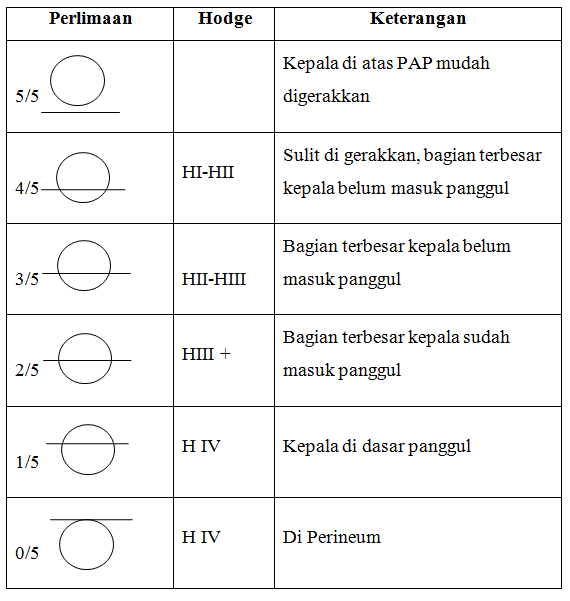 Kepala di atas PAP mudah digerakkanH I-IISulit digerakkan, bagian terbesar kepala belum masuk panggulH II-IIIBagian terbesar kepala belum masuk panggulH III+Bagian terbesar kepala masuk ke 1/5 panggulH III-IVKepala di dasar panggulH IVDi perineumTujuan :kala II berjalan normal dengan keadaan ibu dan janin baik.KH :DJJ 120-160 x/menitIbu meneran dengan efektifBayi lahir spontan normalTujuan: Kala III berjalan normal tanpa komplikasiKH:Plasenta lahir lengkap tidak lebih dari 30 menit. Jumlah perdarahan < 500 cc.Tujuan:Setelah 2 jam postpartum tidak terjadi komplikasi.KH:Perdarahan < 500 ccKontraksi uterus baikTFU 2 jari di bawah pusatTTV :TD 	            : 90/60 – 140/90 mmHg          Nadi 	: normal 80-100 kali/menit          RR 	            : 16-24 kali/menit          Suhu 	: 36,5-37,5 oCRiwayat ANC:teratur/ tidak, … kali, di … oleh …Imunisasi TT:… kaliTT 1 tanggal …, TT 2 tanggal …TT 3 tanggal …, TT 4 tanggal …TT 5 tanggalKenaikan BB:…KgKeluhan Saat Hamil:…Penyakit Saat Hamil:jantung, diabetes mellitus, gagal ginjal, hepatitis B, tuberculosis, HIV positif, trauma/ penganiayaanKebiasaan Makan:…Obat/Jamu:…Merokok:…Komplikasi Ibu:Hyperemesis, abortus, perdarahan, pre eclampsia, eclampsia, diabetes gestasional, infeksiJanin:IUGR,polihidramnion/ oligohidramnion, gemelliJenis Persalinan:Spontan/tidakanAtas Indikasi…Penolong:…di…Lama Persalinan:Kala I…JamKala II…JamKepala:Pemeriksaan terhadap ukuran, bentuk, satura menutup/melebar, adanya caput succadedanum, cephal hematoma.Wajah:Menilai pucat atau tidak, kuning atau tidak, salah satu tanda bahaya bayi baru lahir, jika ditemui hal tersebut segera untuk perawatan lebih lanjut.Mata:Pemeriksaan terhadap perdarahan dan konjungtiva, serta tanda-tanda infeksi (pus).Hidung:Pemeriksaan ada tidaknya pernapasan cuping hidung, yang nantinya akan membuat bayi sukar bernafas.Mulut:Pemeriksaan terhadap labioskisis, labiopalatoskiziz dan reflek isap (dinilai dengan mengamati bayi data menyusu).Telinga:Pemeriksaan terhadap kelainan bentuk/daun telinga.Dada:Pemeriksaan terhadap pernafasan, retraksi dinding dada serta bunyi paru (sonor, vesicular dan bronkial).Perut:Pemeriksaan terhadap membuncit (pembesaran hati,limfa, tumor) scapoid (kemungkinan kelainan diafragma, atresia esophagus tanpa fistula).Tali Pusat:Pemeriksaan terhadap tanda-tanda infeksi tali pusat.Genetalia:Pemeriksaan terhadap testis apakah berada dalam skrotum, penis berlubang pada ujungnya (pada bayi laki-laki), vagina berlubang, apakah labia mayora menutupi labia minora (pada bayi perempuan).Anus:Pemeriksaan apakah anus berlubang/tidakEkstremitas:Pemeriksaan pergerakan aktif, jumlah jari lengkap/tidak, fraktur/tidakRefleks:Menghisap (-/+), mencari (-/+), menelan (-/+), morro (-/+)R:Meningkatkan rasa puas harga diri dan kesejahteraan emosional.R:Informasi harus diberitahukan kepada klien dan keluarga karena berkaitan dengan psikologis klien dan keluarga.R:Terdapat beberapa ketidaknyamanan pada masa puerperium meskipun dianggap normal tetapi ketidaknyamanan tersebut dapat menyebabkan distress fisik yang bermakna.Tujuan:Nyeri pada luka jahitan yang dirasakan berkurangKH:Ibu tidak lagi tampak menyeringai saat bergerak, ibu dapat mengungkapkan berkurangnya ketidaknyamanan.R:Pengetahuan dalam kemandirian merawat tubuh. Kompres panas dapat meningkatkan sirkulasi kompresi dingin dapat mengurangi edema hingga dapat mengurangi nyeri.R: Cara penting mencegah infeksi adalah dengan mempertahankan lingkungan atau keadaan bersih.R: Mengurangi tekanan pada daerah perineumR:Trauma dan edema meningkatkan derajat ketidaknyamanan dan dapat menyebabkan stress pada jahitan. Es memberikan anesthesia local meningkatkan vasokontriksi dan menurunkan pembentukan edema.R:Analgesik bekerja pada pusat otak untuk menurunkan persepsi nyeri.Tujuan:Ibu dapat berinteraksi secara baik terhadap bayinyaKH:Menggendong bayi, saat kondisi ibu dan bayi memungkinkan, mendemonstrasikan perilaku kedekatan dan ikatan yang tepat.R:Khayalan yang disebabkan oleh kurangnya informasi atau kesalahfahaman dapat meningkatkan tingkat kecemasan ibu.R: Jam-jam pertama setelah kelahiran memberikan kesempatan unik untuk terjadinya ikatan keluarga, karena ibu dan bayi secara emosional saling menerima isyarat, yang menimbulkan kedekatan dan penerimaan.R:Kontak mata dengan mata penggunaan posisi menghadap wajah berbicara dengan suara tinggi dan menggendong bayi dihubungkan dengan kedekatan pada budaya Amerika.R:Membantu dalam mengidentifikasi kebutuhan saat iniR:Mempunyai dukungan yang cukup meningkatkan kesempatan untuk pengalaman menyusui berhasilR:memberikan kenyamanan dan membantu peran ibu menyusuiR:Identifikasi dan intervensi dini dapat mencegah/membatasi terjadinya luka atau pecah putting yang dapat merusak proses menyusui.R:Membersihkan payudara dapat menghilangkan kotoran yang dapat menyumbat aliran ASI pengurutan payudara dapat memperlancar pengeluaran ASI, kompres panas dingin bergantian dapat merangsang pengeluaran ASI.R:Dengan teknik menyusui yang benar ibu menjadi rilekspayudara tidak lecet dan dapat mengoptimalkan produksi ASI.R:Lambung bayi akan kosong dalam waktu 2 jam bila ASI diberikan secara rutin payudara ibu terasa kosng sehingga merangsang produksi ASI, bila payudara disusukan terus tidak akan terjadi pembengkakan.R:  Cara ini dilakukan agar putting payudara menonjol (Dewi dan Sunarsih 2015).R:Perawatan payudara menggunakan air hangat dan air dingin secara bergantian bisa merangsang produksi ASI, air hangat dan pijatan pada payudara bisa memperlancar peredaran darah, sumbatan ASI juga akan keluar, sehingga nyeri akan berkurang dan tidak terjadi pembengkakan.R:Dengan teknik menyusui yang benar ibu menjadi rileks payudara tidak lecet dan dapat mengoptimalkan produksi ASI.R:Produksi ASI akan terus terjadi karena adanya reflex prolaktin produksi ASI terjadi pada payudara kanan dan kiri apabila ASI disusukan hanya pada salah satu payudara akan mengakibatkan nyeri dan bengkak akibat bendungan ASIR:Protein berfungsi untuk membangun sel-sel tubuh yang rusak sehingga proses penyembuhan lebih cepat, selain itu juga bagus untuk produksi ASIR:Air merupakan cairan yang dibutuhkan oleh tubuh agar intake dan out take seimbangR:Tablet Fe dapat mencegah terjadinya anemiaR:Vitamin A diberikan pada ibu memenuhi kebutuhan vitamin A pada bayinya melalui ASITujuan: Setelah dilakukan asuhan kebidanan konstipasi tidak terjadiKH:Ibu defekasi biasa atau optimal satu hari sekali, keluhan saat BAB tidak adaR:Diet tinggi serat dan asupan cairan yang cukup serta pola pengosongan yang normal dapat memperlancar defekasi.R:Ambulasi sebagai latihan otot panggul sehingga dapat memperlancar BAB.R:Adanya laserasi atau luka episiotomy dapat menyebabkan rasa nyeri sehingga keinginan ibu untuk defekasi menurun.Tujuan:Setelah dilakukan asuhan kebidanan, ibu dapat beristirahat dengan cukupKH:Ibu dapat beristirahat 6-8 jam perhariR:Reduksi rasa nyeri dapat meningkatkan kenyamanan ibu sehingga dapat beristirahat dengan cukupTujuan:Setelah dilakukan asuhan kebidanan maka pengetahuan ibu semakin bertambahKH:Ibu paham tentang perubahan fisiologis, kebutuhan individu, hasil yang diharapkanR:Menentukan hal-hal yang akan diajarkan pada klienR:Dengan melihat, ibu dapat lebih mudah memahami dan mudah mengingat teknik perawatan yang baikNama Bayi:Yang dikaji nama lengkap untuk memudahkan memanggil dan menghindari kekeliruan.Tanggal Lahir:Dikaji dari tanggal, bulan dan tahun bayi untuk mengetahui umur bayi.Jenis Kelamin:Untuk memberikan informasi kepada keluarga serta memfokuskan saat pemeriksaan genetaliaAnak Ke:Untuk mengkaji kemungkinan adanya sibling rivalyKepala:Ubun-ubun, sutura, moulase, caput succedenium, cephal hematoma, hidrosefalus (Muslihatun, 2010 : 253).Fontanela (ubun-ubun kecil) merupakan ruang tempat dua buah tulang atau lebih menjadi satu, karena denyutan terkadang terlihat dari celah tersebut. Fontanela anterior selama masa bayi dapat memberikan informasi yang sangat penting mengenai kondisi bayi. Misalnya : fontanela yang cekung menandakan dehidrasi, sementara itu fontanela yang menonjol menandakan peningkatan tekanan intracranial.Muka:Warna kulit, tampak simetris dan itdak ada kelainan wajah yang khas seperti sindrom down  (Marmi, 2015).Mata:Sklera putih, periksa adanya perdarahan subkonjungtiva atau retina, periksa adanya strabismus. Normalnya mata bayi bersih, tidak ada kotoran/ secret.Hidung:Lubang simetris, bersih, tidak ada sekret. Periksa adanya pernapasan cuping hidung, jika cuping hidung mengembang menunjukkan adanya gangguan pernapasan.Mulut:Labio/ palatoskisis, trush, sianosis, mukosa kering/basah). Normalnya, bibir, gusi, langit-langit utuh dan tidak ada bagian yang terbelah.Telinga:Periksa bentuk atau posisi yang abnormal. Posisi telinga yang normal ditentukan dengan menarik garis horizontal imajiner dari kantus mata bagian dalam dan luar melewati wajah. Jika helix telinga terletak dibawah garis horizontal ini, telinga disebut low-set. Telinga low-set terlihat pada bayi dengan anomaly konginetal. Telinga yang tumbuh rambutnya telihar pada bayi dari ibu diabetic. Saluran telinga yang normal adalah yang paten (tampat jelas). Bayi berespon dengan suara yang keras dengan reflek terkejut.Leher:Leher bayi baru lahir pendek, tebal, dikelilingi lipatan kulit, fleksibel dan mudah digerakkan serta tidak ada selaput. Bila ada selaput (webbing) perlu dicurigai adanya sindrom turner.Dada:Periksa bentuk dan kelainan dada, apakah ada kelainan bentuk atau tidak, apakah ada retraksi kedalam dinding dada atau tidak, dan gangguan pernapasan. Pemeriksaaan inspeksi payudara mengenai bentuk, ukuran, bentukan putiing susu, lokasi dan jumlahnya. Normalnya puting susu pada bayi baru lahir menonjol, sudah terbentuk baik dan letak simetri. Pembesaran payudara tampak pada beberapa bayi laki-laki maupun wanita pada hari ke 2 atau ke 3 dan disebabkan oleh hormon estrogen i bu. Pengaruh ini berlangsung kurang dari 1 minggu, namun ini bukan merupakan masalah klinis. Kadang-kadang bisa keluar cairan putih seperti susu yang disebut witch’s milk yang dikeluarkan oleh payudara bayi.Abdomen:Perut bayi datar, teraba lemas (PerMenkes RI, 2014).Tali pusat:Periksa kebersihan, tidak/adanya perdarahan, terbungkus kassa/ tidak (Sondakh. 2013). Normal berwarna putih kebiruan pada hari pertama, mulai kering dan mengkerut/ mengecil dan akhirnya lepas setelah 7-10 hari.Genetalia:Pada bayi laki-laki panjang 3-4 cm dan lebar 1-1,3 cm, preposium tidak boleh ditarik karena akan menyebabkan fimosis. Pada bayi perempuan cukup bulan labia mayora menutupi labia minora, lubang uretra terpisah dengan lubang vagina, terkadang tampak adanya sekret yang berdarah dari vagina, hal ini disebabkan oleh pengaruh hormon ibu (withdrawl bleeding).Anus:Terdapat atresia ani/tidak. Umumnya mekonium keluar pada 24 jam pertama, jika sampai 48 jam belum keluar kemungkinan adanya mekonium plug syndrom, megakolon atau obstruksi saluran pencernaan.Punggung:Inspeksi tulang belakang dengan posisi bayi tengkurap. Tulang belakang lurus. Perhatikan adanya lubang, massa, cekungan atau area lunak yang abnormal. Suatu kantong yang menonjol besar di sepanjang tulang belakang, tetapi paling biasa di area sacrum, mengindikasikan beberapa tipe spina bifida.Ekstremitas:Ekstremitas atas, bahu, dan lengan : periksa gerakan, bentuk dan kesimetrisan ekstremitas atas. Sentuh telapak tangan bayi dan hitung jumlah jari tangan bayi. Periksa dengan teliti jumlah jari tangan bayi, apakah polidaktili (jari yang lebih), sidaktili (jari yang kurang), atau normal. Ekstremitas bawah, tungkai dan kaki : periksa apakah kedua kaki bayi sejajar dan normal. Periksa jumlah jari kaki bayi, apakah terdapat polidaktili, sidaktili atau normal. Reflek plantar grasp dapat diperiksa dengan cara menggosokkan sesuatu di telapak kaki bayi dan jari-jari kaki bayi akan melekuk secara erat. Reflek bebinski ditunjukkan pada saat bagian samping telapak kaki bayi digosok dan jari-jari kaki bayi akan menyebar dan jempol kaki ekstensi. Normalnya, kedua lengan dan kaki sama panjang, bebas bergerak dan jumlah jari-jari lengkapR:Informed consent  merupakan langkah awal untuk melakukan tindakan lebih lanjut.R:Cuci tangan merupakan prosedur pencegahan kontaminasi silang.R:Saat lahir, mekanisme pengaturan temperatur tubuh pada BBL, belum berfungsi sempurna. Oleh karena itum jika tidak segera dilakukan upaya pencegahan kehilangan panas tubuh maka BBL dapat mengalami hipiotermi (JNPK-KR, 2016 : 123).R:Tali pusat harus selalu kering dan bersih. Tali pusat merupakan tempat koloni bakteri pintu masuk kuman dan bisa terjadi infeksi lokal (Muslihatun, 2010 : 45).R:ASI eksklusif mengandung zat gizi yang diperlukan untuk tumbuh kembang bayi, mudah dicerna dan efisien, mencegah berbagai penyakit infeksi, KB (metode amenore laktasi), bonding ibu dan bayi. Prinsip pemberian ASI adalah dimulai sedini mungkin, ekslusif selama 6 bulan diteruskan sampai 2 tahun dengan makanan pendamping ASI sejak usia 6 bulan (Muslihatun, 2010).R:Dengan memberikan penjelasan kepada ibu tentang tanda bahaya yang dapat terjadi pada bayi, maka ibu dapat mengawasinya sendiri dan apabila terdapat salah satu tanda bahaya, ibu dan keluarga dapat segera meminta pertolongan pada bidan atau petugas kesehatan.R:ibu dapat mengetahui jadwal kunjungan selanjutnya.Hormonal:Makan lebih banyak dari biasanyaNon hormonal:IUD tidak mempunyai efek hormonal (Tidak mengurangi/meningkatkan nafsu makan) sehingga tidak mempengaruhi pola makana/minum. Ibu yang anemis akibat status gizi kurang tidak dianjurkan mmemakai IUD.Hormonal: Gangguan istirahat yang dialami disebabkan efek   samping sakit kepala.Hormonal: Pada akseptor KB suntik sering mengeluh keputihanHormonal:Penggunaan kontrasepsi hormonal dapat mengentalkan lender servik sehingga mengurangi kenyamanan hubungan seksual.Non-hormonal:IUD tidak mempengaruhi hubungan seksual, IUD meningkatkan kenyamanan seksual karena tidak perlu takut untuk hamil. Setelah pemasangan IUD, kontak seksual dapat dilakukan kembali setelah tidak ada perdarahan (Saifuddin, 2010).Wajah:Tampak pucat atau tidakMata:konjungtiva pucat atau tidak (menandakan anemia)Bibir:bibir tampak pucat atau tidak.Leher:Apakah ada pembesaran kelenjar thyroid atau tidak, dan vena jugularis atau tidakPayudara:Payudara simetris atau tidak, ada benjolan yang abnormal atau tidakAbdomen      :Ada benjolan abnormal atau tidak, ada luka bekas sc atau tidakGenetalia:Apakah ada pengeluaran cairan yang abnormal dari dalam vaginaR: Agar tercipta suasana saling percaya antara bidan/petugas kesehatan dengan klien maupun keluarga dan agar tercipta suasana yang komprehensif antara bidan dan klien.R:Mempersiapkan kemungkinan akibat atau efek samping yang mungkin terjadi.R:Memudahkan dalam pelaksaanR:Untuk meminimalkan terjadinya komplikasi setelah penyuntikanR:Meninjau ulang terhadap efek yang terjadiR:Pendokumentasian kartu control sebagai pengingat bagi akseptor kapan waktu suntuk ulang.R:Tanda bukti persetujuan tindakan yang akan dilakukan (Tanggung jawab dan tanggung gugat ) (Handajani,2010).R:Alih informasi dan member kesempatan pada ibu untuk bertanya jika tidak mengerti. (Handajani,2010)R:Untuk memudahkan pemasangan dan untuk menjaga privasi pasien (Handajani,2010).R:Ruang tertutup menjaga privasi klien dan posisi yang tepat dapat mempermudah tindakan.R:Untuk mencegah infeksi, komplikasi, dan pemasangan dilakukan dengan benar.R:Untuk mengurangi rasa nyeri dan mencegah infeksi(Handajani , 2010).R:Bukti bahwa klien telah mendapatkan pelayanan IUD, meliputi nama, tanggal pemasangan, lama penggunaan.R:Follow up pasca pemasangan ID serta deteksi dini adanya efek samping.